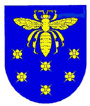 VARĖNOS ŠVIETIMO CENTRASKodas 195328546, J. Basanavičiaus g. 9, 65183 Varėna, tel. (8 310) 31 534, faks. (8 310) 31 330el. p. svietimo.centras@varena.ltUgdymo įstaigų vadovamsBIRŽELIO MĖN. TEIKIAMŲ PASLAUGŲ PLANAS 2022 m. gegužės 30 d. Nr. V-5-158                                                                                                                                                                                                                                                                                                                                                                                                                                                               VarėnaVarėnos švietimo centro direktoriaus pavaduotojas,pavaduojantis Švietimo centro direktorių		              			                                 Kęstutis PigagaI. Stadalnykienė(8 310) 31 534Eil. Nr.Eil. Nr.Eil. Nr.Renginio/susitikimo tema ir lektoriusRenginio/susitikimo tema ir lektoriusRenginio/susitikimo tema ir lektoriusRenginio/susitikimo tema ir lektoriusData/laikasData/laikasData/laikasData/laikasVieta/Prisijungimo platformaVieta/Prisijungimo platformaVieta/Prisijungimo platformaVieta/Prisijungimo platformaAtsakingas asmuo/kontaktaiAtsakingas asmuo/kontaktaiAtsakingas asmuo/kontaktaiAtsakingas asmuo/kontaktaiPEDAGOGŲ KOMPETENCIJŲ TOBULINIMO VEIKLA PEDAGOGŲ KOMPETENCIJŲ TOBULINIMO VEIKLA PEDAGOGŲ KOMPETENCIJŲ TOBULINIMO VEIKLA PEDAGOGŲ KOMPETENCIJŲ TOBULINIMO VEIKLA PEDAGOGŲ KOMPETENCIJŲ TOBULINIMO VEIKLA PEDAGOGŲ KOMPETENCIJŲ TOBULINIMO VEIKLA PEDAGOGŲ KOMPETENCIJŲ TOBULINIMO VEIKLA PEDAGOGŲ KOMPETENCIJŲ TOBULINIMO VEIKLA PEDAGOGŲ KOMPETENCIJŲ TOBULINIMO VEIKLA PEDAGOGŲ KOMPETENCIJŲ TOBULINIMO VEIKLA PEDAGOGŲ KOMPETENCIJŲ TOBULINIMO VEIKLA PEDAGOGŲ KOMPETENCIJŲ TOBULINIMO VEIKLA PEDAGOGŲ KOMPETENCIJŲ TOBULINIMO VEIKLA PEDAGOGŲ KOMPETENCIJŲ TOBULINIMO VEIKLA PEDAGOGŲ KOMPETENCIJŲ TOBULINIMO VEIKLA PEDAGOGŲ KOMPETENCIJŲ TOBULINIMO VEIKLA PEDAGOGŲ KOMPETENCIJŲ TOBULINIMO VEIKLA PEDAGOGŲ KOMPETENCIJŲ TOBULINIMO VEIKLA PEDAGOGŲ KOMPETENCIJŲ TOBULINIMO VEIKLA SEMINARAISEMINARAISEMINARAISEMINARAISEMINARAISEMINARAISEMINARAISEMINARAISEMINARAISEMINARAISEMINARAISEMINARAISEMINARAISEMINARAISEMINARAISEMINARAISEMINARAISEMINARAISEMINARAI111Bendruomenei  tęsiami „Dokumentų valdymas“ 40 val. programos mokymai. Lektorė – Rasa Grigonienė, Vilniaus Mykolo Romerio universiteto Teisės fakulteto lektorė.Bendruomenei  tęsiami „Dokumentų valdymas“ 40 val. programos mokymai. Lektorė – Rasa Grigonienė, Vilniaus Mykolo Romerio universiteto Teisės fakulteto lektorė.Bendruomenei  tęsiami „Dokumentų valdymas“ 40 val. programos mokymai. Lektorė – Rasa Grigonienė, Vilniaus Mykolo Romerio universiteto Teisės fakulteto lektorė.Bendruomenei  tęsiami „Dokumentų valdymas“ 40 val. programos mokymai. Lektorė – Rasa Grigonienė, Vilniaus Mykolo Romerio universiteto Teisės fakulteto lektorė.2 d. 13 val.2 d. 13 val.2 d. 13 val.2 d. 13 val.Video konferencijų, mokymų, pasitarimų platforma ZOOMVideo konferencijų, mokymų, pasitarimų platforma ZOOMVideo konferencijų, mokymų, pasitarimų platforma ZOOMVideo konferencijų, mokymų, pasitarimų platforma ZOOMMarytė Keršienė,el. p. kersiene.varena@gmail.com el. p. svietimo.centras@varena.ltTel. (8 310) 31 534;Mob. tel. (8 600) 16910Marytė Keršienė,el. p. kersiene.varena@gmail.com el. p. svietimo.centras@varena.ltTel. (8 310) 31 534;Mob. tel. (8 600) 16910Marytė Keršienė,el. p. kersiene.varena@gmail.com el. p. svietimo.centras@varena.ltTel. (8 310) 31 534;Mob. tel. (8 600) 16910Marytė Keršienė,el. p. kersiene.varena@gmail.com el. p. svietimo.centras@varena.ltTel. (8 310) 31 534;Mob. tel. (8 600) 16910222XIII-asis respublikinis jaunųjų talentų konkursas „Skambėk, Dzūkija!“, kurio metu vyks 6 val. seminaras muzikos mokytojams „Fenomenu ir dizaino mąstymu grįsto ugdymo strategijos“. Lektorės: Asta Sakalienė Irina Gustienė,  Panevėžio „Vilties“ progimnazijos muzikos mokytojos ekspertės; Jurgita Jašauskienė, Kaišiadorių lopšelio-darželio „Spindulys“ meninio ugdymo mokytoja metodininkė; Asta Kašėtienė, Varėnos „Ryto“ progimnazijos muzikos mokytoja metodininkė.XIII-asis respublikinis jaunųjų talentų konkursas „Skambėk, Dzūkija!“, kurio metu vyks 6 val. seminaras muzikos mokytojams „Fenomenu ir dizaino mąstymu grįsto ugdymo strategijos“. Lektorės: Asta Sakalienė Irina Gustienė,  Panevėžio „Vilties“ progimnazijos muzikos mokytojos ekspertės; Jurgita Jašauskienė, Kaišiadorių lopšelio-darželio „Spindulys“ meninio ugdymo mokytoja metodininkė; Asta Kašėtienė, Varėnos „Ryto“ progimnazijos muzikos mokytoja metodininkė.XIII-asis respublikinis jaunųjų talentų konkursas „Skambėk, Dzūkija!“, kurio metu vyks 6 val. seminaras muzikos mokytojams „Fenomenu ir dizaino mąstymu grįsto ugdymo strategijos“. Lektorės: Asta Sakalienė Irina Gustienė,  Panevėžio „Vilties“ progimnazijos muzikos mokytojos ekspertės; Jurgita Jašauskienė, Kaišiadorių lopšelio-darželio „Spindulys“ meninio ugdymo mokytoja metodininkė; Asta Kašėtienė, Varėnos „Ryto“ progimnazijos muzikos mokytoja metodininkė.XIII-asis respublikinis jaunųjų talentų konkursas „Skambėk, Dzūkija!“, kurio metu vyks 6 val. seminaras muzikos mokytojams „Fenomenu ir dizaino mąstymu grįsto ugdymo strategijos“. Lektorės: Asta Sakalienė Irina Gustienė,  Panevėžio „Vilties“ progimnazijos muzikos mokytojos ekspertės; Jurgita Jašauskienė, Kaišiadorių lopšelio-darželio „Spindulys“ meninio ugdymo mokytoja metodininkė; Asta Kašėtienė, Varėnos „Ryto“ progimnazijos muzikos mokytoja metodininkė.4 d. 9.30 val.4 d. 9.30 val.4 d. 9.30 val.4 d. 9.30 val.Varėnos kultūros centreVarėnos kultūros centreVarėnos kultūros centreVarėnos kultūros centreDiana Užgirienė, Tel. (8 310) 31 534el. p. svietimo.centras@varena.ltDiana Užgirienė, Tel. (8 310) 31 534el. p. svietimo.centras@varena.ltDiana Užgirienė, Tel. (8 310) 31 534el. p. svietimo.centras@varena.ltDiana Užgirienė, Tel. (8 310) 31 534el. p. svietimo.centras@varena.ltMETODINIAI UŽSIĖMIMAIMETODINIAI UŽSIĖMIMAIMETODINIAI UŽSIĖMIMAIMETODINIAI UŽSIĖMIMAIMETODINIAI UŽSIĖMIMAIMETODINIAI UŽSIĖMIMAIMETODINIAI UŽSIĖMIMAIMETODINIAI UŽSIĖMIMAIMETODINIAI UŽSIĖMIMAIMETODINIAI UŽSIĖMIMAIMETODINIAI UŽSIĖMIMAIMETODINIAI UŽSIĖMIMAIMETODINIAI UŽSIĖMIMAIMETODINIAI UŽSIĖMIMAIMETODINIAI UŽSIĖMIMAIMETODINIAI UŽSIĖMIMAIMETODINIAI UŽSIĖMIMAIMETODINIAI UŽSIĖMIMAIMETODINIAI UŽSIĖMIMAI111111Varėnos rajono ugdymo įstaigų matematikos mokytojams metodinis užsiėmimas „Projekto „Bendrojo ugdymo mokytojų bendrųjų ir dalykinių kompetencijų tobulinimas“ gerosios patirties sklaida“.Pranešimą „IKT taikymo matematiniame ugdyme aspektai ir praktika. Mokymasis tyrinėjant“ skaitys Diana Grudzinskienė, Varėnos r. Valkininkų gimnazijos matematikos vyresnioji mokytoja.Varėnos rajono ugdymo įstaigų matematikos mokytojams metodinis užsiėmimas „Projekto „Bendrojo ugdymo mokytojų bendrųjų ir dalykinių kompetencijų tobulinimas“ gerosios patirties sklaida“.Pranešimą „IKT taikymo matematiniame ugdyme aspektai ir praktika. Mokymasis tyrinėjant“ skaitys Diana Grudzinskienė, Varėnos r. Valkininkų gimnazijos matematikos vyresnioji mokytoja.Varėnos rajono ugdymo įstaigų matematikos mokytojams metodinis užsiėmimas „Projekto „Bendrojo ugdymo mokytojų bendrųjų ir dalykinių kompetencijų tobulinimas“ gerosios patirties sklaida“.Pranešimą „IKT taikymo matematiniame ugdyme aspektai ir praktika. Mokymasis tyrinėjant“ skaitys Diana Grudzinskienė, Varėnos r. Valkininkų gimnazijos matematikos vyresnioji mokytoja.Varėnos rajono ugdymo įstaigų matematikos mokytojams metodinis užsiėmimas „Projekto „Bendrojo ugdymo mokytojų bendrųjų ir dalykinių kompetencijų tobulinimas“ gerosios patirties sklaida“.Pranešimą „IKT taikymo matematiniame ugdyme aspektai ir praktika. Mokymasis tyrinėjant“ skaitys Diana Grudzinskienė, Varėnos r. Valkininkų gimnazijos matematikos vyresnioji mokytoja.6 d. 15 val.Video konferencijų, mokymų, pasitarimų platforma ZOOMVideo konferencijų, mokymų, pasitarimų platforma ZOOMVideo konferencijų, mokymų, pasitarimų platforma ZOOMVideo konferencijų, mokymų, pasitarimų platforma ZOOMVideo konferencijų, mokymų, pasitarimų platforma ZOOMVideo konferencijų, mokymų, pasitarimų platforma ZOOMVideo konferencijų, mokymų, pasitarimų platforma ZOOMMarytė Keršienė,el. p. markervar@gmail.com el. p. svietimo.centras@varena.ltTel. (8 310) 31 534;Mob. tel. (8 600) 16910222222Ikimokyklinio ir priešmokyklinio ugdymo pedagogams metodinis pasitarimas. ,,Ikimokyklinio ir/ar priešmokyklinio ugdymo programas vykdančių mokyklų veiklos kokybės įsivertinimo metodika“. Pranešimą skaitys Lilija Vorevičienė, Varėnos ,,Pasakos“ vaikų lopšelio-darželio direktoriaus pavaduotoja ugdymui. ,,Inovatyvus ir kūrybiškas ugdymas“ pranešimą skaitys Živilė Pačkauskienė, Senosios Varėnos Andriaus Ryliškio pagrindinės mokyklos ikimokyklinio ir priešmokyklinio ugdymo skyriaus pedagogė.Ikimokyklinio ir priešmokyklinio ugdymo pedagogams metodinis pasitarimas. ,,Ikimokyklinio ir/ar priešmokyklinio ugdymo programas vykdančių mokyklų veiklos kokybės įsivertinimo metodika“. Pranešimą skaitys Lilija Vorevičienė, Varėnos ,,Pasakos“ vaikų lopšelio-darželio direktoriaus pavaduotoja ugdymui. ,,Inovatyvus ir kūrybiškas ugdymas“ pranešimą skaitys Živilė Pačkauskienė, Senosios Varėnos Andriaus Ryliškio pagrindinės mokyklos ikimokyklinio ir priešmokyklinio ugdymo skyriaus pedagogė.Ikimokyklinio ir priešmokyklinio ugdymo pedagogams metodinis pasitarimas. ,,Ikimokyklinio ir/ar priešmokyklinio ugdymo programas vykdančių mokyklų veiklos kokybės įsivertinimo metodika“. Pranešimą skaitys Lilija Vorevičienė, Varėnos ,,Pasakos“ vaikų lopšelio-darželio direktoriaus pavaduotoja ugdymui. ,,Inovatyvus ir kūrybiškas ugdymas“ pranešimą skaitys Živilė Pačkauskienė, Senosios Varėnos Andriaus Ryliškio pagrindinės mokyklos ikimokyklinio ir priešmokyklinio ugdymo skyriaus pedagogė.Ikimokyklinio ir priešmokyklinio ugdymo pedagogams metodinis pasitarimas. ,,Ikimokyklinio ir/ar priešmokyklinio ugdymo programas vykdančių mokyklų veiklos kokybės įsivertinimo metodika“. Pranešimą skaitys Lilija Vorevičienė, Varėnos ,,Pasakos“ vaikų lopšelio-darželio direktoriaus pavaduotoja ugdymui. ,,Inovatyvus ir kūrybiškas ugdymas“ pranešimą skaitys Živilė Pačkauskienė, Senosios Varėnos Andriaus Ryliškio pagrindinės mokyklos ikimokyklinio ir priešmokyklinio ugdymo skyriaus pedagogė.7 d. 13 val.Video konferencijų, mokymų, pasitarimų platforma ZOOMVideo konferencijų, mokymų, pasitarimų platforma ZOOMVideo konferencijų, mokymų, pasitarimų platforma ZOOMVideo konferencijų, mokymų, pasitarimų platforma ZOOMVideo konferencijų, mokymų, pasitarimų platforma ZOOMVideo konferencijų, mokymų, pasitarimų platforma ZOOMVideo konferencijų, mokymų, pasitarimų platforma ZOOMEugenija Bušniauskienė,el. p. svietimo.centras@varena.ltTel. (8 310) 31 534333333Varėnos rajono ugdymo įstaigų užsienio kalbų (anglų, rusų, prancūzų) mokytojams metodinis užsiėmimas „Interaktyvių priemonių taikymas užsienio kalbų pamokose“.Pranešimą  „Elektroninių vadovėlių naudojimas pamokoje. Žinių patikrinimas su Kahoot“ skaitys Ineta Meduneckytė Tamošiūnienė, Varėnos „Ryto“ progimnazijos anglų kalbos mokytoja.Pranešimą „Elektroniniai mokymo šaltiniai: vaizdo pamokų, video filmų ir kitų interaktyvių priemonių taikymas pamokoje“ skaitys  Edita Taraškevičiūtė, Varėnos „Ryto“ progimnazijos anglų kalbos vyresnioji mokytoja.Pranešimą „Refleksijos dienoraščiai rusų kalbos pamokose“ skaitys Liucija Karašauskienė, Varėnos „Ryto“ progimnazijos rusų kalbos vyresnioji mokytoja.Varėnos rajono ugdymo įstaigų užsienio kalbų (anglų, rusų, prancūzų) mokytojams metodinis užsiėmimas „Interaktyvių priemonių taikymas užsienio kalbų pamokose“.Pranešimą  „Elektroninių vadovėlių naudojimas pamokoje. Žinių patikrinimas su Kahoot“ skaitys Ineta Meduneckytė Tamošiūnienė, Varėnos „Ryto“ progimnazijos anglų kalbos mokytoja.Pranešimą „Elektroniniai mokymo šaltiniai: vaizdo pamokų, video filmų ir kitų interaktyvių priemonių taikymas pamokoje“ skaitys  Edita Taraškevičiūtė, Varėnos „Ryto“ progimnazijos anglų kalbos vyresnioji mokytoja.Pranešimą „Refleksijos dienoraščiai rusų kalbos pamokose“ skaitys Liucija Karašauskienė, Varėnos „Ryto“ progimnazijos rusų kalbos vyresnioji mokytoja.Varėnos rajono ugdymo įstaigų užsienio kalbų (anglų, rusų, prancūzų) mokytojams metodinis užsiėmimas „Interaktyvių priemonių taikymas užsienio kalbų pamokose“.Pranešimą  „Elektroninių vadovėlių naudojimas pamokoje. Žinių patikrinimas su Kahoot“ skaitys Ineta Meduneckytė Tamošiūnienė, Varėnos „Ryto“ progimnazijos anglų kalbos mokytoja.Pranešimą „Elektroniniai mokymo šaltiniai: vaizdo pamokų, video filmų ir kitų interaktyvių priemonių taikymas pamokoje“ skaitys  Edita Taraškevičiūtė, Varėnos „Ryto“ progimnazijos anglų kalbos vyresnioji mokytoja.Pranešimą „Refleksijos dienoraščiai rusų kalbos pamokose“ skaitys Liucija Karašauskienė, Varėnos „Ryto“ progimnazijos rusų kalbos vyresnioji mokytoja.Varėnos rajono ugdymo įstaigų užsienio kalbų (anglų, rusų, prancūzų) mokytojams metodinis užsiėmimas „Interaktyvių priemonių taikymas užsienio kalbų pamokose“.Pranešimą  „Elektroninių vadovėlių naudojimas pamokoje. Žinių patikrinimas su Kahoot“ skaitys Ineta Meduneckytė Tamošiūnienė, Varėnos „Ryto“ progimnazijos anglų kalbos mokytoja.Pranešimą „Elektroniniai mokymo šaltiniai: vaizdo pamokų, video filmų ir kitų interaktyvių priemonių taikymas pamokoje“ skaitys  Edita Taraškevičiūtė, Varėnos „Ryto“ progimnazijos anglų kalbos vyresnioji mokytoja.Pranešimą „Refleksijos dienoraščiai rusų kalbos pamokose“ skaitys Liucija Karašauskienė, Varėnos „Ryto“ progimnazijos rusų kalbos vyresnioji mokytoja.13 d. 13 val.Varėnos „Ryto“ progimnazija(Istorijos kabinetas,3 aukštas)Varėnos „Ryto“ progimnazija(Istorijos kabinetas,3 aukštas)Varėnos „Ryto“ progimnazija(Istorijos kabinetas,3 aukštas)Varėnos „Ryto“ progimnazija(Istorijos kabinetas,3 aukštas)Varėnos „Ryto“ progimnazija(Istorijos kabinetas,3 aukštas)Varėnos „Ryto“ progimnazija(Istorijos kabinetas,3 aukštas)Varėnos „Ryto“ progimnazija(Istorijos kabinetas,3 aukštas)Marytė Keršienė,el. p. markervar@gmail.com el. p. svietimo.centras@varena.ltTel. (8 310) 31 534;Mob. tel. (8 600) 16910444444Varėnos rajono ugdymo įstaigų tiksliųjų mokslų (matematikos, informacinių technologijų) mokytojams metodinis užsiėmimas „Interaktyvus mokymas“.Pranešimą „Interaktyvaus turinio kūrimas“ skaitys Rima Čeplikienė, Varėnos „Ryto“ progimnazijos informacinių technologijų mokytoja metodininkėVarėnos rajono ugdymo įstaigų tiksliųjų mokslų (matematikos, informacinių technologijų) mokytojams metodinis užsiėmimas „Interaktyvus mokymas“.Pranešimą „Interaktyvaus turinio kūrimas“ skaitys Rima Čeplikienė, Varėnos „Ryto“ progimnazijos informacinių technologijų mokytoja metodininkėVarėnos rajono ugdymo įstaigų tiksliųjų mokslų (matematikos, informacinių technologijų) mokytojams metodinis užsiėmimas „Interaktyvus mokymas“.Pranešimą „Interaktyvaus turinio kūrimas“ skaitys Rima Čeplikienė, Varėnos „Ryto“ progimnazijos informacinių technologijų mokytoja metodininkėVarėnos rajono ugdymo įstaigų tiksliųjų mokslų (matematikos, informacinių technologijų) mokytojams metodinis užsiėmimas „Interaktyvus mokymas“.Pranešimą „Interaktyvaus turinio kūrimas“ skaitys Rima Čeplikienė, Varėnos „Ryto“ progimnazijos informacinių technologijų mokytoja metodininkė14 d. 15 val.Video konferencijų, mokymų, pasitarimų platforma ZOOMVideo konferencijų, mokymų, pasitarimų platforma ZOOMVideo konferencijų, mokymų, pasitarimų platforma ZOOMVideo konferencijų, mokymų, pasitarimų platforma ZOOMVideo konferencijų, mokymų, pasitarimų platforma ZOOMVideo konferencijų, mokymų, pasitarimų platforma ZOOMVideo konferencijų, mokymų, pasitarimų platforma ZOOMMarytė Keršienė,el. p. markervar@gmail.com el. p. svietimo.centras@varena.ltTel. (8 310) 31 534;Mob. tel. (8 600) 16910555555Varėnos rajono fizinio ugdymo mokytojams metodinis užsiėmimas. Pirmininko rinkimai. „Projekto „Bendrojo ugdymo mokytojų bendrųjų ir dalykinių kompetencijų tobulinimas“ gerosios patirties sklaida“. Pranešimą „Pasirengimas bendrojo ugdymo pokyčiams: fizinio ugdymo kompetencijos, ugdymo planavimas ir vertinimas pagal sritis“ skaitys Vilma Saulynienė, Varėnos „Ąžuolo“ gimnazijos mokytoja metodininkė.Varėnos rajono fizinio ugdymo mokytojams metodinis užsiėmimas. Pirmininko rinkimai. „Projekto „Bendrojo ugdymo mokytojų bendrųjų ir dalykinių kompetencijų tobulinimas“ gerosios patirties sklaida“. Pranešimą „Pasirengimas bendrojo ugdymo pokyčiams: fizinio ugdymo kompetencijos, ugdymo planavimas ir vertinimas pagal sritis“ skaitys Vilma Saulynienė, Varėnos „Ąžuolo“ gimnazijos mokytoja metodininkė.Varėnos rajono fizinio ugdymo mokytojams metodinis užsiėmimas. Pirmininko rinkimai. „Projekto „Bendrojo ugdymo mokytojų bendrųjų ir dalykinių kompetencijų tobulinimas“ gerosios patirties sklaida“. Pranešimą „Pasirengimas bendrojo ugdymo pokyčiams: fizinio ugdymo kompetencijos, ugdymo planavimas ir vertinimas pagal sritis“ skaitys Vilma Saulynienė, Varėnos „Ąžuolo“ gimnazijos mokytoja metodininkė.Varėnos rajono fizinio ugdymo mokytojams metodinis užsiėmimas. Pirmininko rinkimai. „Projekto „Bendrojo ugdymo mokytojų bendrųjų ir dalykinių kompetencijų tobulinimas“ gerosios patirties sklaida“. Pranešimą „Pasirengimas bendrojo ugdymo pokyčiams: fizinio ugdymo kompetencijos, ugdymo planavimas ir vertinimas pagal sritis“ skaitys Vilma Saulynienė, Varėnos „Ąžuolo“ gimnazijos mokytoja metodininkė.14 d. 14 val.Varėnos švietimo centreVarėnos švietimo centreVarėnos švietimo centreVarėnos švietimo centreVarėnos švietimo centreVarėnos švietimo centreVarėnos švietimo centreDiana Užgirienė, Tel. (8 310) 31 534el. p. svietimo.centras@varena.lt666666Varėnos rajono ugdymo įstaigų logopedams ir specialiesiems pedagogams išvyka į Lazdijų švietimo centrą – dalijimasis gerąja patirtimi.Varėnos rajono ugdymo įstaigų logopedams ir specialiesiems pedagogams išvyka į Lazdijų švietimo centrą – dalijimasis gerąja patirtimi.Varėnos rajono ugdymo įstaigų logopedams ir specialiesiems pedagogams išvyka į Lazdijų švietimo centrą – dalijimasis gerąja patirtimi.Varėnos rajono ugdymo įstaigų logopedams ir specialiesiems pedagogams išvyka į Lazdijų švietimo centrą – dalijimasis gerąja patirtimi.21 d. LazdijuoseLazdijuoseLazdijuoseLazdijuoseLazdijuoseLazdijuoseLazdijuoseInga Sereičikienė, Tel. (8 310) 31 232el. p. svietimo.centras@varena.ltOLIMPIADOS IR KONKURSAIOLIMPIADOS IR KONKURSAIOLIMPIADOS IR KONKURSAIOLIMPIADOS IR KONKURSAIOLIMPIADOS IR KONKURSAIOLIMPIADOS IR KONKURSAIOLIMPIADOS IR KONKURSAIOLIMPIADOS IR KONKURSAIOLIMPIADOS IR KONKURSAIOLIMPIADOS IR KONKURSAIOLIMPIADOS IR KONKURSAIOLIMPIADOS IR KONKURSAIOLIMPIADOS IR KONKURSAIOLIMPIADOS IR KONKURSAIOLIMPIADOS IR KONKURSAIOLIMPIADOS IR KONKURSAIOLIMPIADOS IR KONKURSAIOLIMPIADOS IR KONKURSAIOLIMPIADOS IR KONKURSAI11111Olimpiadų ir konkursų prizininkų apdovanojimo šventė.Olimpiadų ir konkursų prizininkų apdovanojimo šventė.Olimpiadų ir konkursų prizininkų apdovanojimo šventė.9 d. 9.30 val.9 d. 9.30 val.9 d. 9.30 val.Varėnos Jadvygos Čiurlionytės menų mokyklojeVarėnos Jadvygos Čiurlionytės menų mokyklojeVarėnos Jadvygos Čiurlionytės menų mokyklojeVarėnos Jadvygos Čiurlionytės menų mokyklojeVarėnos Jadvygos Čiurlionytės menų mokyklojeKęstutis Pigaga,Tel. (8 310) 31 534el. p. svietimo.centras@varena.ltKęstutis Pigaga,Tel. (8 310) 31 534el. p. svietimo.centras@varena.ltKęstutis Pigaga,Tel. (8 310) 31 534el. p. svietimo.centras@varena.lt22222Europos šalių geografijos olimpiada. Dalyvauja Reda Alekšiūnaitė, 8 klasė, Varėnos „Ryto“ progimnazija, parengė mokytoja Violeta Matulevičienė.Europos šalių geografijos olimpiada. Dalyvauja Reda Alekšiūnaitė, 8 klasė, Varėnos „Ryto“ progimnazija, parengė mokytoja Violeta Matulevičienė.Europos šalių geografijos olimpiada. Dalyvauja Reda Alekšiūnaitė, 8 klasė, Varėnos „Ryto“ progimnazija, parengė mokytoja Violeta Matulevičienė.23-29 d.23-29 d.23-29 d.KauneKauneKauneKauneKauneDiana Užgirienė, Tel. (8 310) 31 534el. p. svietimo.centras@varena.ltDiana Užgirienė, Tel. (8 310) 31 534el. p. svietimo.centras@varena.ltDiana Užgirienė, Tel. (8 310) 31 534el. p. svietimo.centras@varena.ltKURSAIKURSAIKURSAIKURSAIKURSAIKURSAIKURSAIKURSAIKURSAIKURSAIKURSAIKURSAIKURSAIKURSAIKURSAIKURSAIKURSAIKURSAIKURSAI111Renkama grupė į nemokamus lietuvių kalbos pradmenų mokymus pagal 40 val. programą „Komunikacija lietuvių kalba A1 lygis“. Į mokymus kviečiame registruotis nuo karo bėgančius suaugusius ukrainiečius, apsigyvenusius Varėnos rajono savivaldybėje.Planuojama mokymų pradžia rugsėjo mėn.Mokymai vyktų kontaktiniu būdu Varėnos švietimo centre.Registruotis iki rugpjūčio 30 dienos tel. +370 310 31 534 arba el. paštu svietimo.centras@varena.lt.Renkama grupė į nemokamus lietuvių kalbos pradmenų mokymus pagal 40 val. programą „Komunikacija lietuvių kalba A1 lygis“. Į mokymus kviečiame registruotis nuo karo bėgančius suaugusius ukrainiečius, apsigyvenusius Varėnos rajono savivaldybėje.Planuojama mokymų pradžia rugsėjo mėn.Mokymai vyktų kontaktiniu būdu Varėnos švietimo centre.Registruotis iki rugpjūčio 30 dienos tel. +370 310 31 534 arba el. paštu svietimo.centras@varena.lt.Renkama grupė į nemokamus lietuvių kalbos pradmenų mokymus pagal 40 val. programą „Komunikacija lietuvių kalba A1 lygis“. Į mokymus kviečiame registruotis nuo karo bėgančius suaugusius ukrainiečius, apsigyvenusius Varėnos rajono savivaldybėje.Planuojama mokymų pradžia rugsėjo mėn.Mokymai vyktų kontaktiniu būdu Varėnos švietimo centre.Registruotis iki rugpjūčio 30 dienos tel. +370 310 31 534 arba el. paštu svietimo.centras@varena.lt.Renkama grupė į nemokamus lietuvių kalbos pradmenų mokymus pagal 40 val. programą „Komunikacija lietuvių kalba A1 lygis“. Į mokymus kviečiame registruotis nuo karo bėgančius suaugusius ukrainiečius, apsigyvenusius Varėnos rajono savivaldybėje.Planuojama mokymų pradžia rugsėjo mėn.Mokymai vyktų kontaktiniu būdu Varėnos švietimo centre.Registruotis iki rugpjūčio 30 dienos tel. +370 310 31 534 arba el. paštu svietimo.centras@varena.lt.Data ir laikas bus derinami susirinkus grupeiData ir laikas bus derinami susirinkus grupeiData ir laikas bus derinami susirinkus grupeiData ir laikas bus derinami susirinkus grupeiVyktų kontaktiniu būduVyktų kontaktiniu būduVyktų kontaktiniu būduVyktų kontaktiniu būduMarytė Keršienė,                         el. p. kersiene.varena@gmail.com       el. p. svietimo.centras@varena.ltTel. (8 310) 31 534                Marytė Keršienė,                         el. p. kersiene.varena@gmail.com       el. p. svietimo.centras@varena.ltTel. (8 310) 31 534                Marytė Keršienė,                         el. p. kersiene.varena@gmail.com       el. p. svietimo.centras@varena.ltTel. (8 310) 31 534                Marytė Keršienė,                         el. p. kersiene.varena@gmail.com       el. p. svietimo.centras@varena.ltTel. (8 310) 31 534                222Renkama grupė į anglų kalbos kursus ,,Komunikacija anglų kalba“ A1 lygis pradedantiesiems ir B1, B2 lygis pažengusiems. Registruotis iki  rugpjūčio 30 dienos tel. (8 310) 31 534 arba interneto svetainėje www.varenossc.ltRenkama grupė į anglų kalbos kursus ,,Komunikacija anglų kalba“ A1 lygis pradedantiesiems ir B1, B2 lygis pažengusiems. Registruotis iki  rugpjūčio 30 dienos tel. (8 310) 31 534 arba interneto svetainėje www.varenossc.ltRenkama grupė į anglų kalbos kursus ,,Komunikacija anglų kalba“ A1 lygis pradedantiesiems ir B1, B2 lygis pažengusiems. Registruotis iki  rugpjūčio 30 dienos tel. (8 310) 31 534 arba interneto svetainėje www.varenossc.ltRenkama grupė į anglų kalbos kursus ,,Komunikacija anglų kalba“ A1 lygis pradedantiesiems ir B1, B2 lygis pažengusiems. Registruotis iki  rugpjūčio 30 dienos tel. (8 310) 31 534 arba interneto svetainėje www.varenossc.ltData ir laikas bus derinami susirinkus grupeiData ir laikas bus derinami susirinkus grupeiData ir laikas bus derinami susirinkus grupeiData ir laikas bus derinami susirinkus grupeiVarėnos švietimo centreVarėnos švietimo centreVarėnos švietimo centreVarėnos švietimo centreMarytė Keršienė,                         el. p. kersiene.varena@gmail.com       el. p. svietimo.centras@varena.ltTel. (8 310) 31 534                Marytė Keršienė,                         el. p. kersiene.varena@gmail.com       el. p. svietimo.centras@varena.ltTel. (8 310) 31 534                Marytė Keršienė,                         el. p. kersiene.varena@gmail.com       el. p. svietimo.centras@varena.ltTel. (8 310) 31 534                Marytė Keršienė,                         el. p. kersiene.varena@gmail.com       el. p. svietimo.centras@varena.ltTel. (8 310) 31 534                333Mokytojams, dirbantiems pagal ikimokyklinio, priešmokyklinio ir bendrojo ugdymo programas, kurie nėra išklausę ne mažesnės apimties nei 60 valandų arba 2 studijų kreditų kursų anksčiau arba studijų metu, programa taip pat rekomenduojama mokyklų vadovams, jų pavaduotojams ugdymui (ypač atsakingiems už švietimo pagalbos organizavimą mokykloje) ir kitiems mokytojams, norintiems šioje srityje tobulinti savo kompetenciją renkama grupė į 60 val.  „Specialiosios pedagogikos ir specialiosios psichologijos kvalifikacijos tobulinimo kursų programos“ mokymus.Registruotis tel. (8 310) 31 534 arba interneto svetainėje https://www.varenossc.lt/renkama-grupe-i-60-val-specialiosios-pedagogikos-ir-specialiosios-psichologijos-kvalifikacijos-tobulinimo-kursu-programos-mokymus-2/ Mokytojams, dirbantiems pagal ikimokyklinio, priešmokyklinio ir bendrojo ugdymo programas, kurie nėra išklausę ne mažesnės apimties nei 60 valandų arba 2 studijų kreditų kursų anksčiau arba studijų metu, programa taip pat rekomenduojama mokyklų vadovams, jų pavaduotojams ugdymui (ypač atsakingiems už švietimo pagalbos organizavimą mokykloje) ir kitiems mokytojams, norintiems šioje srityje tobulinti savo kompetenciją renkama grupė į 60 val.  „Specialiosios pedagogikos ir specialiosios psichologijos kvalifikacijos tobulinimo kursų programos“ mokymus.Registruotis tel. (8 310) 31 534 arba interneto svetainėje https://www.varenossc.lt/renkama-grupe-i-60-val-specialiosios-pedagogikos-ir-specialiosios-psichologijos-kvalifikacijos-tobulinimo-kursu-programos-mokymus-2/ Mokytojams, dirbantiems pagal ikimokyklinio, priešmokyklinio ir bendrojo ugdymo programas, kurie nėra išklausę ne mažesnės apimties nei 60 valandų arba 2 studijų kreditų kursų anksčiau arba studijų metu, programa taip pat rekomenduojama mokyklų vadovams, jų pavaduotojams ugdymui (ypač atsakingiems už švietimo pagalbos organizavimą mokykloje) ir kitiems mokytojams, norintiems šioje srityje tobulinti savo kompetenciją renkama grupė į 60 val.  „Specialiosios pedagogikos ir specialiosios psichologijos kvalifikacijos tobulinimo kursų programos“ mokymus.Registruotis tel. (8 310) 31 534 arba interneto svetainėje https://www.varenossc.lt/renkama-grupe-i-60-val-specialiosios-pedagogikos-ir-specialiosios-psichologijos-kvalifikacijos-tobulinimo-kursu-programos-mokymus-2/ Mokytojams, dirbantiems pagal ikimokyklinio, priešmokyklinio ir bendrojo ugdymo programas, kurie nėra išklausę ne mažesnės apimties nei 60 valandų arba 2 studijų kreditų kursų anksčiau arba studijų metu, programa taip pat rekomenduojama mokyklų vadovams, jų pavaduotojams ugdymui (ypač atsakingiems už švietimo pagalbos organizavimą mokykloje) ir kitiems mokytojams, norintiems šioje srityje tobulinti savo kompetenciją renkama grupė į 60 val.  „Specialiosios pedagogikos ir specialiosios psichologijos kvalifikacijos tobulinimo kursų programos“ mokymus.Registruotis tel. (8 310) 31 534 arba interneto svetainėje https://www.varenossc.lt/renkama-grupe-i-60-val-specialiosios-pedagogikos-ir-specialiosios-psichologijos-kvalifikacijos-tobulinimo-kursu-programos-mokymus-2/ Data ir laikas bus derinami susirinkus grupeiData ir laikas bus derinami susirinkus grupeiData ir laikas bus derinami susirinkus grupeiData ir laikas bus derinami susirinkus grupeiVyktų kontaktiniu ir nuotoliniu būduVyktų kontaktiniu ir nuotoliniu būduVyktų kontaktiniu ir nuotoliniu būduVyktų kontaktiniu ir nuotoliniu būduEugenija Bušniauskienė,el. p. svietimo.centras@varena.ltTel. (8 310) 31 534Eugenija Bušniauskienė,el. p. svietimo.centras@varena.ltTel. (8 310) 31 534Eugenija Bušniauskienė,el. p. svietimo.centras@varena.ltTel. (8 310) 31 534Eugenija Bušniauskienė,el. p. svietimo.centras@varena.ltTel. (8 310) 31 534PEDAGOGINIŲ PSICHOLOGINIŲ PASLAUGŲ SKYRIAUS VEIKLAPEDAGOGINIŲ PSICHOLOGINIŲ PASLAUGŲ SKYRIAUS VEIKLAPEDAGOGINIŲ PSICHOLOGINIŲ PASLAUGŲ SKYRIAUS VEIKLAPEDAGOGINIŲ PSICHOLOGINIŲ PASLAUGŲ SKYRIAUS VEIKLAPEDAGOGINIŲ PSICHOLOGINIŲ PASLAUGŲ SKYRIAUS VEIKLAPEDAGOGINIŲ PSICHOLOGINIŲ PASLAUGŲ SKYRIAUS VEIKLAPEDAGOGINIŲ PSICHOLOGINIŲ PASLAUGŲ SKYRIAUS VEIKLAPEDAGOGINIŲ PSICHOLOGINIŲ PASLAUGŲ SKYRIAUS VEIKLAPEDAGOGINIŲ PSICHOLOGINIŲ PASLAUGŲ SKYRIAUS VEIKLAPEDAGOGINIŲ PSICHOLOGINIŲ PASLAUGŲ SKYRIAUS VEIKLAPEDAGOGINIŲ PSICHOLOGINIŲ PASLAUGŲ SKYRIAUS VEIKLAPEDAGOGINIŲ PSICHOLOGINIŲ PASLAUGŲ SKYRIAUS VEIKLAPEDAGOGINIŲ PSICHOLOGINIŲ PASLAUGŲ SKYRIAUS VEIKLAPEDAGOGINIŲ PSICHOLOGINIŲ PASLAUGŲ SKYRIAUS VEIKLAPEDAGOGINIŲ PSICHOLOGINIŲ PASLAUGŲ SKYRIAUS VEIKLAPEDAGOGINIŲ PSICHOLOGINIŲ PASLAUGŲ SKYRIAUS VEIKLAPEDAGOGINIŲ PSICHOLOGINIŲ PASLAUGŲ SKYRIAUS VEIKLAPEDAGOGINIŲ PSICHOLOGINIŲ PASLAUGŲ SKYRIAUS VEIKLAPEDAGOGINIŲ PSICHOLOGINIŲ PASLAUGŲ SKYRIAUS VEIKLA1		1		Psichologinis konsultavimas, konsultuoja psichologė Irena Nedzveckienė Psichologinis konsultavimas, konsultuoja psichologė Irena Nedzveckienė Psichologinis konsultavimas, konsultuoja psichologė Irena Nedzveckienė Psichologinis konsultavimas, konsultuoja psichologė Irena Nedzveckienė Psichologinis konsultavimas, konsultuoja psichologė Irena Nedzveckienė Psichologinis konsultavimas, konsultuoja psichologė Irena Nedzveckienė Psichologinis konsultavimas, konsultuoja psichologė Irena Nedzveckienė Psichologinis konsultavimas, konsultuoja psichologė Irena Nedzveckienė Pirmadieniais, antradieniais ir ketvirtadieniais 14-17 val.Pirmadieniais, antradieniais ir ketvirtadieniais 14-17 val.Varėnos švietimo centroPedagoginių psichologinių paslaugų skyriujeVarėnos švietimo centroPedagoginių psichologinių paslaugų skyriujeVarėnos švietimo centroPedagoginių psichologinių paslaugų skyriujeVarėnos švietimo centroPedagoginių psichologinių paslaugų skyriujeel. p. svietimocentro.ppps@gmail.comTel. (8 310) 31 232el. p. svietimocentro.ppps@gmail.comTel. (8 310) 31 232el. p. svietimocentro.ppps@gmail.comTel. (8 310) 31 23255Psichologinis konsultavimas, konsultuoja psichologė Edita BaukienėPsichologinis konsultavimas, konsultuoja psichologė Edita BaukienėPsichologinis konsultavimas, konsultuoja psichologė Edita BaukienėPsichologinis konsultavimas, konsultuoja psichologė Edita BaukienėPsichologinis konsultavimas, konsultuoja psichologė Edita BaukienėPsichologinis konsultavimas, konsultuoja psichologė Edita BaukienėPsichologinis konsultavimas, konsultuoja psichologė Edita BaukienėPsichologinis konsultavimas, konsultuoja psichologė Edita BaukienėPirmadieniais,antradieniais14-17 val.Trečiadieniais9-12 val.Pirmadieniais,antradieniais14-17 val.Trečiadieniais9-12 val.Varėnos švietimo centroPedagoginių psichologinių paslaugų skyriujeVarėnos švietimo centroPedagoginių psichologinių paslaugų skyriujeVarėnos švietimo centroPedagoginių psichologinių paslaugų skyriujeVarėnos švietimo centroPedagoginių psichologinių paslaugų skyriujeel. p. svietimocentro.ppps@gmail.comTel. (8 310) 31 232el. p. svietimocentro.ppps@gmail.comTel. (8 310) 31 232el. p. svietimocentro.ppps@gmail.comTel. (8 310) 31 23266Socialinio pedagogo užsiėmimai grupėms. Užsiėmimus veda socialinė pedagogė Vaidilė SukackienėSocialinio pedagogo užsiėmimai grupėms. Užsiėmimus veda socialinė pedagogė Vaidilė SukackienėSocialinio pedagogo užsiėmimai grupėms. Užsiėmimus veda socialinė pedagogė Vaidilė SukackienėSocialinio pedagogo užsiėmimai grupėms. Užsiėmimus veda socialinė pedagogė Vaidilė SukackienėSocialinio pedagogo užsiėmimai grupėms. Užsiėmimus veda socialinė pedagogė Vaidilė SukackienėSocialinio pedagogo užsiėmimai grupėms. Užsiėmimus veda socialinė pedagogė Vaidilė SukackienėSocialinio pedagogo užsiėmimai grupėms. Užsiėmimus veda socialinė pedagogė Vaidilė SukackienėSocialinio pedagogo užsiėmimai grupėms. Užsiėmimus veda socialinė pedagogė Vaidilė SukackienėAntradieniais ir trečiadieniais15 val.Antradieniais ir trečiadieniais15 val.66Individualius užsiėmimus, konsultacijos veda socialinė pedagogė Vaidilė Sukackienė. Individualius užsiėmimus, konsultacijos veda socialinė pedagogė Vaidilė Sukackienė. Individualius užsiėmimus, konsultacijos veda socialinė pedagogė Vaidilė Sukackienė. Individualius užsiėmimus, konsultacijos veda socialinė pedagogė Vaidilė Sukackienė. Individualius užsiėmimus, konsultacijos veda socialinė pedagogė Vaidilė Sukackienė. Individualius užsiėmimus, konsultacijos veda socialinė pedagogė Vaidilė Sukackienė. Individualius užsiėmimus, konsultacijos veda socialinė pedagogė Vaidilė Sukackienė. Individualius užsiėmimus, konsultacijos veda socialinė pedagogė Vaidilė Sukackienė. Pirmadieniais ir ketvirtadieniaisNuo 14 val.Pirmadieniais ir ketvirtadieniaisNuo 14 val.77Socializacijos stovykla „Žaidžiu ir mokausi“. Socializacijos stovykla „Žaidžiu ir mokausi“. Socializacijos stovykla „Žaidžiu ir mokausi“. Socializacijos stovykla „Žaidžiu ir mokausi“. Socializacijos stovykla „Žaidžiu ir mokausi“. Socializacijos stovykla „Žaidžiu ir mokausi“. Socializacijos stovykla „Žaidžiu ir mokausi“. Socializacijos stovykla „Žaidžiu ir mokausi“. 13-17 dienomis13-17 dienomisVarėnos švietimo centreVarėnos švietimo centreVarėnos švietimo centreVarėnos švietimo centreVaidilė Sukackienė, socialinė pedagogė, el. p. svietimocentro.ppps@gmail.comTel. (8 310) 31 232Vaidilė Sukackienė, socialinė pedagogė, el. p. svietimocentro.ppps@gmail.comTel. (8 310) 31 232Vaidilė Sukackienė, socialinė pedagogė, el. p. svietimocentro.ppps@gmail.comTel. (8 310) 31 232ATVIRO JAUNIMO CENTRO (AJC) VEIKLAATVIRO JAUNIMO CENTRO (AJC) VEIKLAATVIRO JAUNIMO CENTRO (AJC) VEIKLAATVIRO JAUNIMO CENTRO (AJC) VEIKLAATVIRO JAUNIMO CENTRO (AJC) VEIKLAATVIRO JAUNIMO CENTRO (AJC) VEIKLAATVIRO JAUNIMO CENTRO (AJC) VEIKLAATVIRO JAUNIMO CENTRO (AJC) VEIKLAATVIRO JAUNIMO CENTRO (AJC) VEIKLAATVIRO JAUNIMO CENTRO (AJC) VEIKLAATVIRO JAUNIMO CENTRO (AJC) VEIKLAATVIRO JAUNIMO CENTRO (AJC) VEIKLAATVIRO JAUNIMO CENTRO (AJC) VEIKLAATVIRO JAUNIMO CENTRO (AJC) VEIKLAATVIRO JAUNIMO CENTRO (AJC) VEIKLAATVIRO JAUNIMO CENTRO (AJC) VEIKLAATVIRO JAUNIMO CENTRO (AJC) VEIKLAATVIRO JAUNIMO CENTRO (AJC) VEIKLAATVIRO JAUNIMO CENTRO (AJC) VEIKLAAJC vykdomo projekto „Arčiau savęs“ veiklosAJC vykdomo projekto „Arčiau savęs“ veiklosAJC vykdomo projekto „Arčiau savęs“ veiklosAJC vykdomo projekto „Arčiau savęs“ veiklosAJC vykdomo projekto „Arčiau savęs“ veiklosAJC vykdomo projekto „Arčiau savęs“ veiklosAJC vykdomo projekto „Arčiau savęs“ veiklosAJC vykdomo projekto „Arčiau savęs“ veiklosAJC vykdomo projekto „Arčiau savęs“ veiklosAJC vykdomo projekto „Arčiau savęs“ veiklosAJC vykdomo projekto „Arčiau savęs“ veiklosAJC vykdomo projekto „Arčiau savęs“ veiklosAJC vykdomo projekto „Arčiau savęs“ veiklosAJC vykdomo projekto „Arčiau savęs“ veiklosAJC vykdomo projekto „Arčiau savęs“ veiklosAJC vykdomo projekto „Arčiau savęs“ veiklosAJC vykdomo projekto „Arčiau savęs“ veiklosAJC vykdomo projekto „Arčiau savęs“ veiklosAJC vykdomo projekto „Arčiau savęs“ veiklos111Stalo žaidimų turnyrai. Bus renkami taškai, mėnesio pabaigoje paskelbsime nugalėtoją.Stalo žaidimų turnyrai. Bus renkami taškai, mėnesio pabaigoje paskelbsime nugalėtoją.Stalo žaidimų turnyrai. Bus renkami taškai, mėnesio pabaigoje paskelbsime nugalėtoją.Stalo žaidimų turnyrai. Bus renkami taškai, mėnesio pabaigoje paskelbsime nugalėtoją.7, 14, 21 d. 15-19 val. 7, 14, 21 d. 15-19 val. 7, 14, 21 d. 15-19 val. 7, 14, 21 d. 15-19 val. AJC patalposeAJC patalposeAJC patalposeAJC patalposeRasa Plokštienė,Irma BartusevičienėRasa Plokštienė,Irma BartusevičienėRasa Plokštienė,Irma BartusevičienėRasa Plokštienė,Irma Bartusevičienė111Funkcinės treniruotėsTaisyklinga kūno mankštaFunkcinės treniruotėsTaisyklinga kūno mankštaFunkcinės treniruotėsTaisyklinga kūno mankštaFunkcinės treniruotėsTaisyklinga kūno mankšta1, 8, 15, 22 d. 15-19 val. 1, 8, 15, 22 d. 15-19 val. 1, 8, 15, 22 d. 15-19 val. 1, 8, 15, 22 d. 15-19 val. AJC patalposeAJC patalposeAJC patalposeAJC patalposeRasa Plokštienė,Irma BartusevičienėRasa Plokštienė,Irma BartusevičienėRasa Plokštienė,Irma BartusevičienėRasa Plokštienė,Irma Bartusevičienė222Karaoke.Įvairių muzikos stilių pažintinis užsiėmimasKaraoke.Įvairių muzikos stilių pažintinis užsiėmimasKaraoke.Įvairių muzikos stilių pažintinis užsiėmimasKaraoke.Įvairių muzikos stilių pažintinis užsiėmimas2, 9, 16, 23, 30 d. 15-19 val.2, 9, 16, 23, 30 d. 15-19 val.2, 9, 16, 23, 30 d. 15-19 val.2, 9, 16, 23, 30 d. 15-19 val.AJC patalposeAJC patalposeAJC patalposeAJC patalposeRasa Plokštienė,Irma BartusevičienėRasa Plokštienė,Irma BartusevičienėRasa Plokštienė,Irma BartusevičienėRasa Plokštienė,Irma Bartusevičienė333Lauko žaidimai.Bus renkami taškai, mėnesio pabaigoje paskelbsime nugalėtoją.Lauko žaidimai.Bus renkami taškai, mėnesio pabaigoje paskelbsime nugalėtoją.Lauko žaidimai.Bus renkami taškai, mėnesio pabaigoje paskelbsime nugalėtoją.Lauko žaidimai.Bus renkami taškai, mėnesio pabaigoje paskelbsime nugalėtoją.3, 10, 17 d. 15-19 val.3, 10, 17 d. 15-19 val.3, 10, 17 d. 15-19 val.3, 10, 17 d. 15-19 val.AJC patalposeAJC patalposeAJC patalposeAJC patalposeRasa Plokštienė,Irma BartusevičienėRasa Plokštienė,Irma BartusevičienėRasa Plokštienė,Irma BartusevičienėRasa Plokštienė,Irma Bartusevičienė444„Pats sau šefas“.Receptų paieška ir maisto gamyba.„Pats sau šefas“.Receptų paieška ir maisto gamyba.„Pats sau šefas“.Receptų paieška ir maisto gamyba.„Pats sau šefas“.Receptų paieška ir maisto gamyba.11, 18, 25 d. 15-19 val.11, 18, 25 d. 15-19 val.11, 18, 25 d. 15-19 val.11, 18, 25 d. 15-19 val.AJC patalposeAJC patalposeAJC patalposeAJC patalposeRasa Plokštienė,Irma BartusevičienėRasa Plokštienė,Irma BartusevičienėRasa Plokštienė,Irma BartusevičienėRasa Plokštienė,Irma Bartusevičienė555Savęs pažinimo stovyklaSavęs pažinimo stovyklaSavęs pažinimo stovyklaSavęs pažinimo stovykla4-5 d. 4-5 d. 4-5 d. 4-5 d. Puvočiuose „Merkio krantas“Puvočiuose „Merkio krantas“Puvočiuose „Merkio krantas“Puvočiuose „Merkio krantas“Rasa Plokštienė,Irma BartusevičienėRasa Plokštienė,Irma BartusevičienėRasa Plokštienė,Irma BartusevičienėRasa Plokštienė,Irma Bartusevičienė666Sveikatingumo stovyklaSveikatingumo stovyklaSveikatingumo stovyklaSveikatingumo stovykla28-29 d.28-29 d.28-29 d.28-29 d.Senojoje Varėnoje „Juostandis“Senojoje Varėnoje „Juostandis“Senojoje Varėnoje „Juostandis“Senojoje Varėnoje „Juostandis“Rasa Plokštienė,Irma BartusevičienėRasa Plokštienė,Irma BartusevičienėRasa Plokštienė,Irma BartusevičienėRasa Plokštienė,Irma BartusevičienėTURIZMO INFORMACIJOS VEIKLATURIZMO INFORMACIJOS VEIKLATURIZMO INFORMACIJOS VEIKLATURIZMO INFORMACIJOS VEIKLATURIZMO INFORMACIJOS VEIKLATURIZMO INFORMACIJOS VEIKLATURIZMO INFORMACIJOS VEIKLATURIZMO INFORMACIJOS VEIKLATURIZMO INFORMACIJOS VEIKLATURIZMO INFORMACIJOS VEIKLATURIZMO INFORMACIJOS VEIKLATURIZMO INFORMACIJOS VEIKLATURIZMO INFORMACIJOS VEIKLATURIZMO INFORMACIJOS VEIKLATURIZMO INFORMACIJOS VEIKLATURIZMO INFORMACIJOS VEIKLATURIZMO INFORMACIJOS VEIKLATURIZMO INFORMACIJOS VEIKLATURIZMO INFORMACIJOS VEIKLA111Konsultavimas turizmo klausimais.Konsultavimas turizmo klausimais.Konsultavimas turizmo klausimais.Konsultavimas turizmo klausimais.Pirmadieniais –ketvirtadieniais8-17 val.Penktadieniais –8-15.45 val.Pirmadieniais –ketvirtadieniais8-17 val.Penktadieniais –8-15.45 val.Pirmadieniais –ketvirtadieniais8-17 val.Penktadieniais –8-15.45 val.Pirmadieniais –ketvirtadieniais8-17 val.Penktadieniais –8-15.45 val.Tiesiogiai (darbo vietoje), telefonu, elektroniniu paštu, „Messenger“ ir „Tawk To“Tiesiogiai (darbo vietoje), telefonu, elektroniniu paštu, „Messenger“ ir „Tawk To“Tiesiogiai (darbo vietoje), telefonu, elektroniniu paštu, „Messenger“ ir „Tawk To“Tiesiogiai (darbo vietoje), telefonu, elektroniniu paštu, „Messenger“ ir „Tawk To“Daiva Kosinskaitė,Tel. (8 310) 31 330,el. p. turizmas@varena.ltDaiva Kosinskaitė,Tel. (8 310) 31 330,el. p. turizmas@varena.ltDaiva Kosinskaitė,Tel. (8 310) 31 330,el. p. turizmas@varena.ltDaiva Kosinskaitė,Tel. (8 310) 31 330,el. p. turizmas@varena.lt222Akcijos „Surink Lietuvą“ įgyvendinimas.Akcijos „Surink Lietuvą“ įgyvendinimas.Akcijos „Surink Lietuvą“ įgyvendinimas.Akcijos „Surink Lietuvą“ įgyvendinimas.Pirmadieniais –ketvirtadieniais8-17 val.Penktadieniais –8-15.45 val.Pirmadieniais –ketvirtadieniais8-17 val.Penktadieniais –8-15.45 val.Pirmadieniais –ketvirtadieniais8-17 val.Penktadieniais –8-15.45 val.Pirmadieniais –ketvirtadieniais8-17 val.Penktadieniais –8-15.45 val.Tiesiogiai (darbo vietoje), telefonu, elektroniniu paštu, „Messenger“ ir „Tawk To“Tiesiogiai (darbo vietoje), telefonu, elektroniniu paštu, „Messenger“ ir „Tawk To“Tiesiogiai (darbo vietoje), telefonu, elektroniniu paštu, „Messenger“ ir „Tawk To“Tiesiogiai (darbo vietoje), telefonu, elektroniniu paštu, „Messenger“ ir „Tawk To“Daiva Kosinskaitė,Tel. (8 310) 31 330,el. p. turizmas@varena.ltDaiva Kosinskaitė,Tel. (8 310) 31 330,el. p. turizmas@varena.ltDaiva Kosinskaitė,Tel. (8 310) 31 330,el. p. turizmas@varena.ltDaiva Kosinskaitė,Tel. (8 310) 31 330,el. p. turizmas@varena.lt333Individualios konsultacijos ir informacijos teikimas.Individualios konsultacijos ir informacijos teikimas.Individualios konsultacijos ir informacijos teikimas.Individualios konsultacijos ir informacijos teikimas.Pirmadieniais –ketvirtadieniais8-17 val.Penktadieniais –8-15.45 val.Pirmadieniais –ketvirtadieniais8-17 val.Penktadieniais –8-15.45 val.Pirmadieniais –ketvirtadieniais8-17 val.Penktadieniais –8-15.45 val.Pirmadieniais –ketvirtadieniais8-17 val.Penktadieniais –8-15.45 val.Tiesiogiai (darbo vietoje), telefonu, elektroniniu paštu, „Messenger“ ir „Tawk To“Tiesiogiai (darbo vietoje), telefonu, elektroniniu paštu, „Messenger“ ir „Tawk To“Tiesiogiai (darbo vietoje), telefonu, elektroniniu paštu, „Messenger“ ir „Tawk To“Tiesiogiai (darbo vietoje), telefonu, elektroniniu paštu, „Messenger“ ir „Tawk To“Daiva Kosinskaitė,Tel. (8 310) 31 330,el. p. turizmas@varena.ltDaiva Kosinskaitė,Tel. (8 310) 31 330,el. p. turizmas@varena.ltDaiva Kosinskaitė,Tel. (8 310) 31 330,el. p. turizmas@varena.ltDaiva Kosinskaitė,Tel. (8 310) 31 330,el. p. turizmas@varena.lt444Varėnos rajono turizmo informacijos atnaujinimas naujame turizmo puslapyje www.varenavisit.lt Varėnos rajono turizmo informacijos atnaujinimas naujame turizmo puslapyje www.varenavisit.lt Varėnos rajono turizmo informacijos atnaujinimas naujame turizmo puslapyje www.varenavisit.lt Varėnos rajono turizmo informacijos atnaujinimas naujame turizmo puslapyje www.varenavisit.lt Pirmadieniais –ketvirtadieniais8-17 val.Penktadieniais –8-15.45 val.Pirmadieniais –ketvirtadieniais8-17 val.Penktadieniais –8-15.45 val.Pirmadieniais –ketvirtadieniais8-17 val.Penktadieniais –8-15.45 val.Pirmadieniais –ketvirtadieniais8-17 val.Penktadieniais –8-15.45 val.Tiesiogiai (darbo vietoje), telefonu, elektroniniu paštu, „Messenger“ ir „Tawk To“Tiesiogiai (darbo vietoje), telefonu, elektroniniu paštu, „Messenger“ ir „Tawk To“Tiesiogiai (darbo vietoje), telefonu, elektroniniu paštu, „Messenger“ ir „Tawk To“Tiesiogiai (darbo vietoje), telefonu, elektroniniu paštu, „Messenger“ ir „Tawk To“Daiva Kosinskaitė,Tel. (8 310) 31 330,el. p. turizmas@varena.ltDaiva Kosinskaitė,Tel. (8 310) 31 330,el. p. turizmas@varena.ltDaiva Kosinskaitė,Tel. (8 310) 31 330,el. p. turizmas@varena.ltDaiva Kosinskaitė,Tel. (8 310) 31 330,el. p. turizmas@varena.lt555Varėnos rajono lankytinų objektų informacijos platinimas Facebook tinkle.Varėnos rajono lankytinų objektų informacijos platinimas Facebook tinkle.Varėnos rajono lankytinų objektų informacijos platinimas Facebook tinkle.Varėnos rajono lankytinų objektų informacijos platinimas Facebook tinkle.Pirmadieniais –ketvirtadieniais8-17 val.Penktadieniais –8-15.45 val.Pirmadieniais –ketvirtadieniais8-17 val.Penktadieniais –8-15.45 val.Pirmadieniais –ketvirtadieniais8-17 val.Penktadieniais –8-15.45 val.Pirmadieniais –ketvirtadieniais8-17 val.Penktadieniais –8-15.45 val.Tiesiogiai (darbo vietoje), telefonu, elektroniniu paštu, „Messenger“ ir „Tawk To“Tiesiogiai (darbo vietoje), telefonu, elektroniniu paštu, „Messenger“ ir „Tawk To“Tiesiogiai (darbo vietoje), telefonu, elektroniniu paštu, „Messenger“ ir „Tawk To“Tiesiogiai (darbo vietoje), telefonu, elektroniniu paštu, „Messenger“ ir „Tawk To“Daiva Kosinskaitė,Tel. (8 310) 31 330,el. p. turizmas@varena.ltDaiva Kosinskaitė,Tel. (8 310) 31 330,el. p. turizmas@varena.ltDaiva Kosinskaitė,Tel. (8 310) 31 330,el. p. turizmas@varena.ltDaiva Kosinskaitė,Tel. (8 310) 31 330,el. p. turizmas@varena.lt666Elektroninės parduotuvės, skirtos Varėnos rajono atributikai ir amatininkų darbams parduoti, aptarnavimas.Elektroninės parduotuvės, skirtos Varėnos rajono atributikai ir amatininkų darbams parduoti, aptarnavimas.Elektroninės parduotuvės, skirtos Varėnos rajono atributikai ir amatininkų darbams parduoti, aptarnavimas.Elektroninės parduotuvės, skirtos Varėnos rajono atributikai ir amatininkų darbams parduoti, aptarnavimas.Pirmadieniais –ketvirtadieniais8-17 val.Penktadieniais –8-15.45 val.Pirmadieniais –ketvirtadieniais8-17 val.Penktadieniais –8-15.45 val.Pirmadieniais –ketvirtadieniais8-17 val.Penktadieniais –8-15.45 val.Pirmadieniais –ketvirtadieniais8-17 val.Penktadieniais –8-15.45 val.Tiesiogiai (darbo vietoje), telefonu, elektroniniu paštu, „Messenger“ ir „Tawk To“Tiesiogiai (darbo vietoje), telefonu, elektroniniu paštu, „Messenger“ ir „Tawk To“Tiesiogiai (darbo vietoje), telefonu, elektroniniu paštu, „Messenger“ ir „Tawk To“Tiesiogiai (darbo vietoje), telefonu, elektroniniu paštu, „Messenger“ ir „Tawk To“Daiva Kosinskaitė,Tel. (8 310) 31 330,el. p. turizmas@varena.ltDaiva Kosinskaitė,Tel. (8 310) 31 330,el. p. turizmas@varena.ltDaiva Kosinskaitė,Tel. (8 310) 31 330,el. p. turizmas@varena.ltDaiva Kosinskaitė,Tel. (8 310) 31 330,el. p. turizmas@varena.lt777Dalyvavimas Turizmo sezono atidarymo šventėje.Dalyvavimas Turizmo sezono atidarymo šventėje.Dalyvavimas Turizmo sezono atidarymo šventėje.Dalyvavimas Turizmo sezono atidarymo šventėje.4 d. 4 d. 4 d. 4 d. VarėnojeVarėnojeVarėnojeVarėnojeDaiva Kosinskaitė,Tel. (8 310) 31 330,el. p. turizmas@varena.ltDaiva Kosinskaitė,Tel. (8 310) 31 330,el. p. turizmas@varena.ltDaiva Kosinskaitė,Tel. (8 310) 31 330,el. p. turizmas@varena.ltDaiva Kosinskaitė,Tel. (8 310) 31 330,el. p. turizmas@varena.ltVARĖNOS TREČIOJO AMŽIAUS UNIVERSITETO VEIKLAVARĖNOS TREČIOJO AMŽIAUS UNIVERSITETO VEIKLAVARĖNOS TREČIOJO AMŽIAUS UNIVERSITETO VEIKLAVARĖNOS TREČIOJO AMŽIAUS UNIVERSITETO VEIKLAVARĖNOS TREČIOJO AMŽIAUS UNIVERSITETO VEIKLAVARĖNOS TREČIOJO AMŽIAUS UNIVERSITETO VEIKLAVARĖNOS TREČIOJO AMŽIAUS UNIVERSITETO VEIKLAVARĖNOS TREČIOJO AMŽIAUS UNIVERSITETO VEIKLAVARĖNOS TREČIOJO AMŽIAUS UNIVERSITETO VEIKLAVARĖNOS TREČIOJO AMŽIAUS UNIVERSITETO VEIKLAVARĖNOS TREČIOJO AMŽIAUS UNIVERSITETO VEIKLAVARĖNOS TREČIOJO AMŽIAUS UNIVERSITETO VEIKLAVARĖNOS TREČIOJO AMŽIAUS UNIVERSITETO VEIKLAVARĖNOS TREČIOJO AMŽIAUS UNIVERSITETO VEIKLAVARĖNOS TREČIOJO AMŽIAUS UNIVERSITETO VEIKLAVARĖNOS TREČIOJO AMŽIAUS UNIVERSITETO VEIKLAVARĖNOS TREČIOJO AMŽIAUS UNIVERSITETO VEIKLAVARĖNOS TREČIOJO AMŽIAUS UNIVERSITETO VEIKLAVARĖNOS TREČIOJO AMŽIAUS UNIVERSITETO VEIKLA111Varėnos trečiojo amžiaus universiteto dalyvių savanoriavimas projekto „Vaivorykštiniai jungčių tiltai“ veiklose.Varėnos trečiojo amžiaus universiteto dalyvių savanoriavimas projekto „Vaivorykštiniai jungčių tiltai“ veiklose.Varėnos trečiojo amžiaus universiteto dalyvių savanoriavimas projekto „Vaivorykštiniai jungčių tiltai“ veiklose.Varėnos trečiojo amžiaus universiteto dalyvių savanoriavimas projekto „Vaivorykštiniai jungčių tiltai“ veiklose.Kiekvieną pirmadienįKiekvieną pirmadienįKiekvieną pirmadienįKiekvieną pirmadienįVarėnos „Žilvičio“ vaikų lopšelis-darželis – Varėnos švietimo centro pedagoginių psichologinių paslaugų skyriusVarėnos „Žilvičio“ vaikų lopšelis-darželis – Varėnos švietimo centro pedagoginių psichologinių paslaugų skyriusVarėnos „Žilvičio“ vaikų lopšelis-darželis – Varėnos švietimo centro pedagoginių psichologinių paslaugų skyriusVarėnos „Žilvičio“ vaikų lopšelis-darželis – Varėnos švietimo centro pedagoginių psichologinių paslaugų skyriusEugenija Bušniauskienė,Tel. (8 310) 31 534Eugenija Bušniauskienė,Tel. (8 310) 31 534Eugenija Bušniauskienė,Tel. (8 310) 31 534Eugenija Bušniauskienė,Tel. (8 310) 31 534222Popietė ,,Pabūkime kartu“.Popietė ,,Pabūkime kartu“.Popietė ,,Pabūkime kartu“.Popietė ,,Pabūkime kartu“.2 d. 12 val.2 d. 12 val.2 d. 12 val.2 d. 12 val.Varėnos švietimo centreVarėnos švietimo centreVarėnos švietimo centreVarėnos švietimo centreEugenija Bušniauskienė,Tel. (8 310) 31 534Eugenija Bušniauskienė,Tel. (8 310) 31 534Eugenija Bušniauskienė,Tel. (8 310) 31 534Eugenija Bušniauskienė,Tel. (8 310) 31 534333Mankšta.  Mankšta.  Mankšta.  Mankšta.  Pirmadieniais ir  ketvirtadieniais 11 val.Pirmadieniais ir  ketvirtadieniais 11 val.Pirmadieniais ir  ketvirtadieniais 11 val.Pirmadieniais ir  ketvirtadieniais 11 val.Varėnos švietimo centreVarėnos švietimo centreVarėnos švietimo centreVarėnos švietimo centre444Dainavimas.Dainavimas.Dainavimas.Dainavimas.Ketvirtadieniais 12 val.Ketvirtadieniais 12 val.Ketvirtadieniais 12 val.Ketvirtadieniais 12 val.Varėnos švietimo centreVarėnos švietimo centreVarėnos švietimo centreVarėnos švietimo centreNEFORMALIOJO VAIKŲ ŠVIETIMO BŪRELIŲ VEIKLOSNEFORMALIOJO VAIKŲ ŠVIETIMO BŪRELIŲ VEIKLOSNEFORMALIOJO VAIKŲ ŠVIETIMO BŪRELIŲ VEIKLOSNEFORMALIOJO VAIKŲ ŠVIETIMO BŪRELIŲ VEIKLOSNEFORMALIOJO VAIKŲ ŠVIETIMO BŪRELIŲ VEIKLOSNEFORMALIOJO VAIKŲ ŠVIETIMO BŪRELIŲ VEIKLOSNEFORMALIOJO VAIKŲ ŠVIETIMO BŪRELIŲ VEIKLOSNEFORMALIOJO VAIKŲ ŠVIETIMO BŪRELIŲ VEIKLOSNEFORMALIOJO VAIKŲ ŠVIETIMO BŪRELIŲ VEIKLOSNEFORMALIOJO VAIKŲ ŠVIETIMO BŪRELIŲ VEIKLOSNEFORMALIOJO VAIKŲ ŠVIETIMO BŪRELIŲ VEIKLOSNEFORMALIOJO VAIKŲ ŠVIETIMO BŪRELIŲ VEIKLOSNEFORMALIOJO VAIKŲ ŠVIETIMO BŪRELIŲ VEIKLOSNEFORMALIOJO VAIKŲ ŠVIETIMO BŪRELIŲ VEIKLOSNEFORMALIOJO VAIKŲ ŠVIETIMO BŪRELIŲ VEIKLOSNEFORMALIOJO VAIKŲ ŠVIETIMO BŪRELIŲ VEIKLOSNEFORMALIOJO VAIKŲ ŠVIETIMO BŪRELIŲ VEIKLOSNEFORMALIOJO VAIKŲ ŠVIETIMO BŪRELIŲ VEIKLOSNEFORMALIOJO VAIKŲ ŠVIETIMO BŪRELIŲ VEIKLOS111Neformaliojo švietimo įtraukiojo meninio ugdymo programos, parengtos įgyvendinant projektą „Pažeidžiamų vaikų socialinė įtrauktis per meną Lietuvos ir Baltarusijos pasienio regionuose“ (Nr. ENI-LLB-1-112) pagal 2014-2020 metų Europos kaimynystės priemonės Latvijos, Lietuvos ir Baltarusijos bendradarbiavimo per sieną programą.Programos integravimas į  keramikos, žaislų ir suvenyrų gamybos, vokalinės grupės bei kūrybos ir meno  būrelio  „Okeanas“  ugdymo programas.Mokslo metų eigoje bus įtraukta 20 socialinę atskirtį patiriančių vaikų.Neformaliojo švietimo įtraukiojo meninio ugdymo programos, parengtos įgyvendinant projektą „Pažeidžiamų vaikų socialinė įtrauktis per meną Lietuvos ir Baltarusijos pasienio regionuose“ (Nr. ENI-LLB-1-112) pagal 2014-2020 metų Europos kaimynystės priemonės Latvijos, Lietuvos ir Baltarusijos bendradarbiavimo per sieną programą.Programos integravimas į  keramikos, žaislų ir suvenyrų gamybos, vokalinės grupės bei kūrybos ir meno  būrelio  „Okeanas“  ugdymo programas.Mokslo metų eigoje bus įtraukta 20 socialinę atskirtį patiriančių vaikų.Neformaliojo švietimo įtraukiojo meninio ugdymo programos, parengtos įgyvendinant projektą „Pažeidžiamų vaikų socialinė įtrauktis per meną Lietuvos ir Baltarusijos pasienio regionuose“ (Nr. ENI-LLB-1-112) pagal 2014-2020 metų Europos kaimynystės priemonės Latvijos, Lietuvos ir Baltarusijos bendradarbiavimo per sieną programą.Programos integravimas į  keramikos, žaislų ir suvenyrų gamybos, vokalinės grupės bei kūrybos ir meno  būrelio  „Okeanas“  ugdymo programas.Mokslo metų eigoje bus įtraukta 20 socialinę atskirtį patiriančių vaikų.Neformaliojo švietimo įtraukiojo meninio ugdymo programos, parengtos įgyvendinant projektą „Pažeidžiamų vaikų socialinė įtrauktis per meną Lietuvos ir Baltarusijos pasienio regionuose“ (Nr. ENI-LLB-1-112) pagal 2014-2020 metų Europos kaimynystės priemonės Latvijos, Lietuvos ir Baltarusijos bendradarbiavimo per sieną programą.Programos integravimas į  keramikos, žaislų ir suvenyrų gamybos, vokalinės grupės bei kūrybos ir meno  būrelio  „Okeanas“  ugdymo programas.Mokslo metų eigoje bus įtraukta 20 socialinę atskirtį patiriančių vaikų.Neformaliojo švietimo įtraukiojo meninio ugdymo programos, parengtos įgyvendinant projektą „Pažeidžiamų vaikų socialinė įtrauktis per meną Lietuvos ir Baltarusijos pasienio regionuose“ (Nr. ENI-LLB-1-112) pagal 2014-2020 metų Europos kaimynystės priemonės Latvijos, Lietuvos ir Baltarusijos bendradarbiavimo per sieną programą.Programos integravimas į  keramikos, žaislų ir suvenyrų gamybos, vokalinės grupės bei kūrybos ir meno  būrelio  „Okeanas“  ugdymo programas.Mokslo metų eigoje bus įtraukta 20 socialinę atskirtį patiriančių vaikų.Neformaliojo švietimo įtraukiojo meninio ugdymo programos, parengtos įgyvendinant projektą „Pažeidžiamų vaikų socialinė įtrauktis per meną Lietuvos ir Baltarusijos pasienio regionuose“ (Nr. ENI-LLB-1-112) pagal 2014-2020 metų Europos kaimynystės priemonės Latvijos, Lietuvos ir Baltarusijos bendradarbiavimo per sieną programą.Programos integravimas į  keramikos, žaislų ir suvenyrų gamybos, vokalinės grupės bei kūrybos ir meno  būrelio  „Okeanas“  ugdymo programas.Mokslo metų eigoje bus įtraukta 20 socialinę atskirtį patiriančių vaikų.Vykdymas 2021-22 mokslo metų eigojeVykdymas 2021-22 mokslo metų eigojeVytauto g. 29, III aukštasVytauto g. 29, III aukštasVytauto g. 29, III aukštasVytauto g. 29, III aukštasVytauto g. 29, III aukštasVytauto g. 29, III aukštasIrena Semsienė,Angelė Balciukevičienė,Vaida Žilinskienė,Vidas Savilionis,Tel. (8 310) 52 394Irena Semsienė,Angelė Balciukevičienė,Vaida Žilinskienė,Vidas Savilionis,Tel. (8 310) 52 394222Choreografijos studijos „Mikitukas“ šokėjų koncertinė kelionė į Prenclau miestą Vokietijoje.Choreografijos studijos „Mikitukas“ šokėjų koncertinė kelionė į Prenclau miestą Vokietijoje.Choreografijos studijos „Mikitukas“ šokėjų koncertinė kelionė į Prenclau miestą Vokietijoje.Choreografijos studijos „Mikitukas“ šokėjų koncertinė kelionė į Prenclau miestą Vokietijoje.Choreografijos studijos „Mikitukas“ šokėjų koncertinė kelionė į Prenclau miestą Vokietijoje.Choreografijos studijos „Mikitukas“ šokėjų koncertinė kelionė į Prenclau miestą Vokietijoje.2-6 d.2-6 d.Prenclau mieste Vokietijoje.Prenclau mieste Vokietijoje.Prenclau mieste Vokietijoje.Prenclau mieste Vokietijoje.Prenclau mieste Vokietijoje.Prenclau mieste Vokietijoje.J. Pranciulienė,V. PetrūninaJ. Pranciulienė,V. Petrūnina333Liaudies meno tradicijų, tekstilės dizaino, keramikos, aksesuarų gamybos, žaislų ir suvenyrų gamybos, meninio konstravimo, žaidžiame ir vaidiname, šaškių ir šachmatų bei kūrybos ir meno  „Okeanas“ būrelių vadovai ir mokiniai dalyvaus kūrybinėse dirbtuvėse vaikų erdvėje turizmo sezono „Gamtos ritmu“ atidarymo šventėje Varėnoje. Liaudies meno tradicijų, tekstilės dizaino, keramikos, aksesuarų gamybos, žaislų ir suvenyrų gamybos, meninio konstravimo, žaidžiame ir vaidiname, šaškių ir šachmatų bei kūrybos ir meno  „Okeanas“ būrelių vadovai ir mokiniai dalyvaus kūrybinėse dirbtuvėse vaikų erdvėje turizmo sezono „Gamtos ritmu“ atidarymo šventėje Varėnoje. Liaudies meno tradicijų, tekstilės dizaino, keramikos, aksesuarų gamybos, žaislų ir suvenyrų gamybos, meninio konstravimo, žaidžiame ir vaidiname, šaškių ir šachmatų bei kūrybos ir meno  „Okeanas“ būrelių vadovai ir mokiniai dalyvaus kūrybinėse dirbtuvėse vaikų erdvėje turizmo sezono „Gamtos ritmu“ atidarymo šventėje Varėnoje. Liaudies meno tradicijų, tekstilės dizaino, keramikos, aksesuarų gamybos, žaislų ir suvenyrų gamybos, meninio konstravimo, žaidžiame ir vaidiname, šaškių ir šachmatų bei kūrybos ir meno  „Okeanas“ būrelių vadovai ir mokiniai dalyvaus kūrybinėse dirbtuvėse vaikų erdvėje turizmo sezono „Gamtos ritmu“ atidarymo šventėje Varėnoje. Liaudies meno tradicijų, tekstilės dizaino, keramikos, aksesuarų gamybos, žaislų ir suvenyrų gamybos, meninio konstravimo, žaidžiame ir vaidiname, šaškių ir šachmatų bei kūrybos ir meno  „Okeanas“ būrelių vadovai ir mokiniai dalyvaus kūrybinėse dirbtuvėse vaikų erdvėje turizmo sezono „Gamtos ritmu“ atidarymo šventėje Varėnoje. Liaudies meno tradicijų, tekstilės dizaino, keramikos, aksesuarų gamybos, žaislų ir suvenyrų gamybos, meninio konstravimo, žaidžiame ir vaidiname, šaškių ir šachmatų bei kūrybos ir meno  „Okeanas“ būrelių vadovai ir mokiniai dalyvaus kūrybinėse dirbtuvėse vaikų erdvėje turizmo sezono „Gamtos ritmu“ atidarymo šventėje Varėnoje. 4 d. 12-14.30 val. 4 d. 12-14.30 val. Varėnos mieste.Varėnos mieste.Varėnos mieste.Varėnos mieste.Varėnos mieste.Varėnos mieste.I. SemsienėI. SemsienėAviamodeliavimo būrelio mokiniams XXXVI Lietuvos mokinių techninių sporto šakų spartakiados laisvojo skridimo aviamodelių varžybos.Aviamodeliavimo būrelio mokiniams XXXVI Lietuvos mokinių techninių sporto šakų spartakiados laisvojo skridimo aviamodelių varžybos.Aviamodeliavimo būrelio mokiniams XXXVI Lietuvos mokinių techninių sporto šakų spartakiados laisvojo skridimo aviamodelių varžybos.Aviamodeliavimo būrelio mokiniams XXXVI Lietuvos mokinių techninių sporto šakų spartakiados laisvojo skridimo aviamodelių varžybos.Aviamodeliavimo būrelio mokiniams XXXVI Lietuvos mokinių techninių sporto šakų spartakiados laisvojo skridimo aviamodelių varžybos.Aviamodeliavimo būrelio mokiniams XXXVI Lietuvos mokinių techninių sporto šakų spartakiados laisvojo skridimo aviamodelių varžybos.11 d. 9.30 val. 11 d. 9.30 val. MadžiūnuoseMadžiūnuoseMadžiūnuoseMadžiūnuoseMadžiūnuoseMadžiūnuoseRaimondas ŽilinskasRaimondas Žilinskas444Varėnos „Ąžuolo“ gimnazijos mokiniams „Dilemos teatras“. Renginį organizuoja renginių organizatorių ir vedėjų būrelis „IMPRO“.Varėnos „Ąžuolo“ gimnazijos mokiniams „Dilemos teatras“. Renginį organizuoja renginių organizatorių ir vedėjų būrelis „IMPRO“.Varėnos „Ąžuolo“ gimnazijos mokiniams „Dilemos teatras“. Renginį organizuoja renginių organizatorių ir vedėjų būrelis „IMPRO“.Varėnos „Ąžuolo“ gimnazijos mokiniams „Dilemos teatras“. Renginį organizuoja renginių organizatorių ir vedėjų būrelis „IMPRO“.Varėnos „Ąžuolo“ gimnazijos mokiniams „Dilemos teatras“. Renginį organizuoja renginių organizatorių ir vedėjų būrelis „IMPRO“.Varėnos „Ąžuolo“ gimnazijos mokiniams „Dilemos teatras“. Renginį organizuoja renginių organizatorių ir vedėjų būrelis „IMPRO“.13 d. 13 d. Basanavičiaus g. 38, dramos studijaBasanavičiaus g. 38, dramos studijaBasanavičiaus g. 38, dramos studijaBasanavičiaus g. 38, dramos studijaBasanavičiaus g. 38, dramos studijaBasanavičiaus g. 38, dramos studijaIrena ČeplikienėIrena Čeplikienė555Vokalinės grupės mokiniai dalyvaus  XIII-ajame respublikiniame jaunųjų talentų konkurse „Skambėk, Dzūkija!“Vokalinės grupės mokiniai dalyvaus  XIII-ajame respublikiniame jaunųjų talentų konkurse „Skambėk, Dzūkija!“Vokalinės grupės mokiniai dalyvaus  XIII-ajame respublikiniame jaunųjų talentų konkurse „Skambėk, Dzūkija!“Vokalinės grupės mokiniai dalyvaus  XIII-ajame respublikiniame jaunųjų talentų konkurse „Skambėk, Dzūkija!“Vokalinės grupės mokiniai dalyvaus  XIII-ajame respublikiniame jaunųjų talentų konkurse „Skambėk, Dzūkija!“Vokalinės grupės mokiniai dalyvaus  XIII-ajame respublikiniame jaunųjų talentų konkurse „Skambėk, Dzūkija!“4 d. 10 val.4 d. 10 val.Varėnos kultūros centreVarėnos kultūros centreVarėnos kultūros centreVarėnos kultūros centreVarėnos kultūros centreVarėnos kultūros centreVaida ŽilinskienėVaida ŽilinskienėNEFORMALIOJO VAIKŲ ŠVIETIMO PROGRAMŲ UŽSIĖMIMŲ GRAFIKASNEFORMALIOJO VAIKŲ ŠVIETIMO PROGRAMŲ UŽSIĖMIMŲ GRAFIKASNEFORMALIOJO VAIKŲ ŠVIETIMO PROGRAMŲ UŽSIĖMIMŲ GRAFIKASNEFORMALIOJO VAIKŲ ŠVIETIMO PROGRAMŲ UŽSIĖMIMŲ GRAFIKASNEFORMALIOJO VAIKŲ ŠVIETIMO PROGRAMŲ UŽSIĖMIMŲ GRAFIKASNEFORMALIOJO VAIKŲ ŠVIETIMO PROGRAMŲ UŽSIĖMIMŲ GRAFIKASNEFORMALIOJO VAIKŲ ŠVIETIMO PROGRAMŲ UŽSIĖMIMŲ GRAFIKASNEFORMALIOJO VAIKŲ ŠVIETIMO PROGRAMŲ UŽSIĖMIMŲ GRAFIKASNEFORMALIOJO VAIKŲ ŠVIETIMO PROGRAMŲ UŽSIĖMIMŲ GRAFIKASNEFORMALIOJO VAIKŲ ŠVIETIMO PROGRAMŲ UŽSIĖMIMŲ GRAFIKASNEFORMALIOJO VAIKŲ ŠVIETIMO PROGRAMŲ UŽSIĖMIMŲ GRAFIKASNEFORMALIOJO VAIKŲ ŠVIETIMO PROGRAMŲ UŽSIĖMIMŲ GRAFIKASNEFORMALIOJO VAIKŲ ŠVIETIMO PROGRAMŲ UŽSIĖMIMŲ GRAFIKASNEFORMALIOJO VAIKŲ ŠVIETIMO PROGRAMŲ UŽSIĖMIMŲ GRAFIKASNEFORMALIOJO VAIKŲ ŠVIETIMO PROGRAMŲ UŽSIĖMIMŲ GRAFIKASNEFORMALIOJO VAIKŲ ŠVIETIMO PROGRAMŲ UŽSIĖMIMŲ GRAFIKASNEFORMALIOJO VAIKŲ ŠVIETIMO PROGRAMŲ UŽSIĖMIMŲ GRAFIKASNEFORMALIOJO VAIKŲ ŠVIETIMO PROGRAMŲ UŽSIĖMIMŲ GRAFIKASNEFORMALIOJO VAIKŲ ŠVIETIMO PROGRAMŲ UŽSIĖMIMŲ GRAFIKAS1111Jaunasis aviamodeliuotojasBūrelio vadovas Raimondas ŽilinskasJaunasis aviamodeliuotojasBūrelio vadovas Raimondas ŽilinskasJaunasis aviamodeliuotojasBūrelio vadovas Raimondas ŽilinskasJaunasis aviamodeliuotojasBūrelio vadovas Raimondas ŽilinskasJaunasis aviamodeliuotojasBūrelio vadovas Raimondas ŽilinskasJaunasis aviamodeliuotojasBūrelio vadovas Raimondas Žilinskas5, 7, 12, 14 d.16-17.40 val.5, 7, 12, 14 d.16-17.40 val.5, 7, 12, 14 d.16-17.40 val.Varėnos technologijos ir verslo mokyklos praktinio mokymo korpuso pastate, 2 aukštas, aviamodeliavimo dirbtuvės,J. Basanavičiaus g. 1, VarėnaVarėnos technologijos ir verslo mokyklos praktinio mokymo korpuso pastate, 2 aukštas, aviamodeliavimo dirbtuvės,J. Basanavičiaus g. 1, VarėnaVarėnos technologijos ir verslo mokyklos praktinio mokymo korpuso pastate, 2 aukštas, aviamodeliavimo dirbtuvės,J. Basanavičiaus g. 1, VarėnaTel. (8 310) 31 534Tel. (8 310) 31 534Tel. (8 310) 31 5342222Suvenyrų gamybaBūrelio vadovė Irena SemsienėSuvenyrų gamybaBūrelio vadovė Irena SemsienėSuvenyrų gamybaBūrelio vadovė Irena SemsienėSuvenyrų gamybaBūrelio vadovė Irena SemsienėSuvenyrų gamybaBūrelio vadovė Irena SemsienėSuvenyrų gamybaBūrelio vadovė Irena Semsienė2, 7, 9, 14 d.15-16.40 val.2, 7, 9, 14 d.15-16.40 val.2, 7, 9, 14 d.15-16.40 val.Vytauto g. 29, 3 aukštas, kabinetas Nr. 15Vytauto g. 29, 3 aukštas, kabinetas Nr. 15Vytauto g. 29, 3 aukštas, kabinetas Nr. 15Tel. (8 310) 31 534Tel. (8 310) 31 534Tel. (8 310) 31 5343333DainuokBūrelio vadovė Vaida ŽilinskienėDainuokBūrelio vadovė Vaida ŽilinskienėDainuokBūrelio vadovė Vaida ŽilinskienėDainuokBūrelio vadovė Vaida ŽilinskienėDainuokBūrelio vadovė Vaida ŽilinskienėDainuokBūrelio vadovė Vaida Žilinskienė1, 6, 7, 8 d.15-16.40 val.1, 6, 7, 8 d.15-16.40 val.1, 6, 7, 8 d.15-16.40 val.J. Basanavičiaus g. 38, dainavimo studijaJ. Basanavičiaus g. 38, dainavimo studijaJ. Basanavičiaus g. 38, dainavimo studijaTel. (8 310) 31 534Tel. (8 310) 31 534Tel. (8 310) 31 5344444Grožis ir stiliusBūrelio vadovė Vida ČaplikienėGrožis ir stiliusBūrelio vadovė Vida ČaplikienėGrožis ir stiliusBūrelio vadovė Vida ČaplikienėGrožis ir stiliusBūrelio vadovė Vida ČaplikienėGrožis ir stiliusBūrelio vadovė Vida ČaplikienėGrožis ir stiliusBūrelio vadovė Vida Čaplikienė2, 20, 23, 27 d. 15-16.40 val.2, 20, 23, 27 d. 15-16.40 val.2, 20, 23, 27 d. 15-16.40 val.Vytauto g. 29, 3 aukštas, kabinetas Nr. 14Vytauto g. 29, 3 aukštas, kabinetas Nr. 14Vytauto g. 29, 3 aukštas, kabinetas Nr. 14Tel. (8 310) 31 534Tel. (8 310) 31 534Tel. (8 310) 31 5345555Choreografijos studijaBūrelio vadovė Jolanta PranciulienėChoreografijos studijaBūrelio vadovė Jolanta PranciulienėChoreografijos studijaBūrelio vadovė Jolanta PranciulienėChoreografijos studijaBūrelio vadovė Jolanta PranciulienėChoreografijos studijaBūrelio vadovė Jolanta PranciulienėChoreografijos studijaBūrelio vadovė Jolanta Pranciulienė7, 9, 14 d.I gr – 18-21.40 val.II gr – 16-19.40 val.III gr – 14-15.40 val.7, 9, 14 d.I gr – 18-21.40 val.II gr – 16-19.40 val.III gr – 14-15.40 val.7, 9, 14 d.I gr – 18-21.40 val.II gr – 16-19.40 val.III gr – 14-15.40 val.J. Basanavičiaus g. 38, choreografijos studijaJ. Basanavičiaus g. 38, choreografijos studijaJ. Basanavičiaus g. 38, choreografijos studijaTel. (8 310) 31 534Tel. (8 310) 31 534Tel. (8 310) 31 5346666Darbščiųjų rankųBūrelio vadovė Danguolė SereičikienėDarbščiųjų rankųBūrelio vadovė Danguolė SereičikienėDarbščiųjų rankųBūrelio vadovė Danguolė SereičikienėDarbščiųjų rankųBūrelio vadovė Danguolė SereičikienėDarbščiųjų rankųBūrelio vadovė Danguolė SereičikienėDarbščiųjų rankųBūrelio vadovė Danguolė Sereičikienė2, 7 d.13.50-15.30 val.8, 9 d.12.55-14.352, 7 d.13.50-15.30 val.8, 9 d.12.55-14.352, 7 d.13.50-15.30 val.8, 9 d.12.55-14.35Senosios Varėnos A. Ryliškio pagrindinėje mokykloje, A. Ryliškio g. 14, 1 aukštas, technologijų kabinetasSenosios Varėnos A. Ryliškio pagrindinėje mokykloje, A. Ryliškio g. 14, 1 aukštas, technologijų kabinetasSenosios Varėnos A. Ryliškio pagrindinėje mokykloje, A. Ryliškio g. 14, 1 aukštas, technologijų kabinetasTel. (8 310) 31 534Tel. (8 310) 31 534Tel. (8 310) 31 5347777KeramikaBūrelio vadovas Vidas SavilionisKeramikaBūrelio vadovas Vidas SavilionisKeramikaBūrelio vadovas Vidas SavilionisKeramikaBūrelio vadovas Vidas SavilionisKeramikaBūrelio vadovas Vidas SavilionisKeramikaBūrelio vadovas Vidas Savilionis1, 2, 8, 9 d. 13-14.40 val.1, 2, 8, 9 d. 13-14.40 val.1, 2, 8, 9 d. 13-14.40 val.Vytauto g. 29, 3 aukštasVytauto g. 29, 3 aukštasVytauto g. 29, 3 aukštasTel. (8 310) 31 534Tel. (8 310) 31 534Tel. (8 310) 31 5348888Kūrybos ir meno būrelis „Okeanas“Būrelio vadovė Kūrybos ir meno būrelis „Okeanas“Būrelio vadovė Kūrybos ir meno būrelis „Okeanas“Būrelio vadovė Kūrybos ir meno būrelis „Okeanas“Būrelio vadovė Kūrybos ir meno būrelis „Okeanas“Būrelio vadovė Kūrybos ir meno būrelis „Okeanas“Būrelio vadovė 1, 2 d. I ir II gr14-15.40 val.;16.25-18.058, 9 d. 14.-15.4016.25-18.05 val.1, 2 d. I ir II gr14-15.40 val.;16.25-18.058, 9 d. 14.-15.4016.25-18.05 val.1, 2 d. I ir II gr14-15.40 val.;16.25-18.058, 9 d. 14.-15.4016.25-18.05 val.Vytauto g. 29, (Kūrybos ir meno būrelis „Okeanas“) Vytauto g. 29, (Kūrybos ir meno būrelis „Okeanas“) Vytauto g. 29, (Kūrybos ir meno būrelis „Okeanas“) Tel. (8 310) 31 534Tel. (8 310) 31 534Tel. (8 310) 31 5349999Žaidžiu ir vaidinuBūrelio vadovė Angelė KamandulienėŽaidžiu ir vaidinuBūrelio vadovė Angelė KamandulienėŽaidžiu ir vaidinuBūrelio vadovė Angelė KamandulienėŽaidžiu ir vaidinuBūrelio vadovė Angelė KamandulienėŽaidžiu ir vaidinuBūrelio vadovė Angelė KamandulienėŽaidžiu ir vaidinuBūrelio vadovė Angelė Kamandulienė1, 3, 8, 10 d.15-16.40 val.1, 3, 8, 10 d.15-16.40 val.1, 3, 8, 10 d.15-16.40 val.Vytauto g. 29, 3 aukštas, kabinetas Nr. 15Vytauto g. 29, 3 aukštas, kabinetas Nr. 15Vytauto g. 29, 3 aukštas, kabinetas Nr. 15Tel. (8 310) 31 534Tel. (8 310) 31 534Tel. (8 310) 31 53410101010Meninis konstravimasBūrelio vadovė Jūratė GecevičienėMeninis konstravimasBūrelio vadovė Jūratė GecevičienėMeninis konstravimasBūrelio vadovė Jūratė GecevičienėMeninis konstravimasBūrelio vadovė Jūratė GecevičienėMeninis konstravimasBūrelio vadovė Jūratė GecevičienėMeninis konstravimasBūrelio vadovė Jūratė Gecevičienė1, 6, 7, 8 d. 18.10-19.50 val.1, 6, 7, 8 d. 18.10-19.50 val.1, 6, 7, 8 d. 18.10-19.50 val.Vytauto g. 29, 3 aukštas, kabinetas Nr. 14Vytauto g. 29, 3 aukštas, kabinetas Nr. 14Vytauto g. 29, 3 aukštas, kabinetas Nr. 14Tel. (8 310) 31 534Tel. (8 310) 31 534Tel. (8 310) 31 53411111111Renginių organizatoriai ir vedėjai „Impro“Būrelio vadovė Irena ČeplikienėRenginių organizatoriai ir vedėjai „Impro“Būrelio vadovė Irena ČeplikienėRenginių organizatoriai ir vedėjai „Impro“Būrelio vadovė Irena ČeplikienėRenginių organizatoriai ir vedėjai „Impro“Būrelio vadovė Irena ČeplikienėRenginių organizatoriai ir vedėjai „Impro“Būrelio vadovė Irena ČeplikienėRenginių organizatoriai ir vedėjai „Impro“Būrelio vadovė Irena Čeplikienė1, 6, 7, 8 d.16-17.40 val.1, 6, 7, 8 d.16-17.40 val.1, 6, 7, 8 d.16-17.40 val.J. Basanavičiaus g. 38J. Basanavičiaus g. 38J. Basanavičiaus g. 38Tel. (8 310) 31 534Tel. (8 310) 31 534Tel. (8 310) 31 53412121212RankdarbiaiBūrelio vadovė Genutė PetrauskienėRankdarbiaiBūrelio vadovė Genutė PetrauskienėRankdarbiaiBūrelio vadovė Genutė PetrauskienėRankdarbiaiBūrelio vadovė Genutė PetrauskienėRankdarbiaiBūrelio vadovė Genutė PetrauskienėRankdarbiaiBūrelio vadovė Genutė Petrauskienė1, 2, 8, 9 d. 14-15.40 val.1, 2, 8, 9 d. 14-15.40 val.1, 2, 8, 9 d. 14-15.40 val.Vytauto g. 29, 3 aukštas, kabinetas Nr. 13Vytauto g. 29, 3 aukštas, kabinetas Nr. 13Vytauto g. 29, 3 aukštas, kabinetas Nr. 13Tel. (8 310) 31 534Tel. (8 310) 31 534Tel. (8 310) 31 53413131313AutomobilininkaiBūrelio vadovas Gintautas MiškinisAutomobilininkaiBūrelio vadovas Gintautas MiškinisAutomobilininkaiBūrelio vadovas Gintautas MiškinisAutomobilininkaiBūrelio vadovas Gintautas MiškinisAutomobilininkaiBūrelio vadovas Gintautas MiškinisAutomobilininkaiBūrelio vadovas Gintautas Miškinis1, 6, 8, 13 d.16-17.40 val.1, 6, 8, 13 d.16-17.40 val.1, 6, 8, 13 d.16-17.40 val.Žalioji g. 27E, Varėna (garažas)Žalioji g. 27E, Varėna (garažas)Žalioji g. 27E, Varėna (garažas)Tel. (8 310) 31 534Tel. (8 310) 31 534Tel. (8 310) 31 53414141414Šaškės ir šachmataiBūrelio vadovas Tadas TenenėŠaškės ir šachmataiBūrelio vadovas Tadas TenenėŠaškės ir šachmataiBūrelio vadovas Tadas TenenėŠaškės ir šachmataiBūrelio vadovas Tadas TenenėŠaškės ir šachmataiBūrelio vadovas Tadas TenenėŠaškės ir šachmataiBūrelio vadovas Tadas Tenenė2, 3, 9, 10 d.15-16.40 val.2, 3, 9, 10 d.15-16.40 val.2, 3, 9, 10 d.15-16.40 val.J. Basanavičiaus g. 38J. Basanavičiaus g. 38J. Basanavičiaus g. 38Tel. (8 310) 31 534Tel. (8 310) 31 534Tel. (8 310) 31 53415151515RobotikaBūrelio vadovas Vidas SavilionisRobotikaBūrelio vadovas Vidas SavilionisRobotikaBūrelio vadovas Vidas SavilionisRobotikaBūrelio vadovas Vidas SavilionisRobotikaBūrelio vadovas Vidas SavilionisRobotikaBūrelio vadovas Vidas Savilionis 3, 7, 10, 14 d.15.30-17.10 val. 3, 7, 10, 14 d.15.30-17.10 val. 3, 7, 10, 14 d.15.30-17.10 val.Vytauto g. 29, 3 aukštas, kabinetas Nr. 14Vytauto g. 29, 3 aukštas, kabinetas Nr. 14Vytauto g. 29, 3 aukštas, kabinetas Nr. 14Tel. (8 310) 31 534Tel. (8 310) 31 534Tel. (8 310) 31 534KITŲ ĮSTAIGŲ ORGANIZUOJAMI RENGINIAIKITŲ ĮSTAIGŲ ORGANIZUOJAMI RENGINIAIKITŲ ĮSTAIGŲ ORGANIZUOJAMI RENGINIAIKITŲ ĮSTAIGŲ ORGANIZUOJAMI RENGINIAIKITŲ ĮSTAIGŲ ORGANIZUOJAMI RENGINIAIKITŲ ĮSTAIGŲ ORGANIZUOJAMI RENGINIAIKITŲ ĮSTAIGŲ ORGANIZUOJAMI RENGINIAIKITŲ ĮSTAIGŲ ORGANIZUOJAMI RENGINIAIKITŲ ĮSTAIGŲ ORGANIZUOJAMI RENGINIAIKITŲ ĮSTAIGŲ ORGANIZUOJAMI RENGINIAIKITŲ ĮSTAIGŲ ORGANIZUOJAMI RENGINIAIKITŲ ĮSTAIGŲ ORGANIZUOJAMI RENGINIAIKITŲ ĮSTAIGŲ ORGANIZUOJAMI RENGINIAIKITŲ ĮSTAIGŲ ORGANIZUOJAMI RENGINIAIKITŲ ĮSTAIGŲ ORGANIZUOJAMI RENGINIAIKITŲ ĮSTAIGŲ ORGANIZUOJAMI RENGINIAIKITŲ ĮSTAIGŲ ORGANIZUOJAMI RENGINIAIKITŲ ĮSTAIGŲ ORGANIZUOJAMI RENGINIAIKITŲ ĮSTAIGŲ ORGANIZUOJAMI RENGINIAI1Seminaras „Inovatyviais, biologiniais metodais pagrįstos technologijos, įgalinančios užtikrinti tradicinių ir inovatyvių pieno produktų saugą bei kokybę“. Bus išduodamas KTU kvalifikacijos tobulinimo pažymėjimas.Seminaras „Inovatyviais, biologiniais metodais pagrįstos technologijos, įgalinančios užtikrinti tradicinių ir inovatyvių pieno produktų saugą bei kokybę“. Bus išduodamas KTU kvalifikacijos tobulinimo pažymėjimas.Seminaras „Inovatyviais, biologiniais metodais pagrįstos technologijos, įgalinančios užtikrinti tradicinių ir inovatyvių pieno produktų saugą bei kokybę“. Bus išduodamas KTU kvalifikacijos tobulinimo pažymėjimas.Seminaras „Inovatyviais, biologiniais metodais pagrįstos technologijos, įgalinančios užtikrinti tradicinių ir inovatyvių pieno produktų saugą bei kokybę“. Bus išduodamas KTU kvalifikacijos tobulinimo pažymėjimas.Seminaras „Inovatyviais, biologiniais metodais pagrįstos technologijos, įgalinančios užtikrinti tradicinių ir inovatyvių pieno produktų saugą bei kokybę“. Bus išduodamas KTU kvalifikacijos tobulinimo pažymėjimas.Seminaras „Inovatyviais, biologiniais metodais pagrįstos technologijos, įgalinančios užtikrinti tradicinių ir inovatyvių pieno produktų saugą bei kokybę“. Bus išduodamas KTU kvalifikacijos tobulinimo pažymėjimas.Seminaras „Inovatyviais, biologiniais metodais pagrįstos technologijos, įgalinančios užtikrinti tradicinių ir inovatyvių pieno produktų saugą bei kokybę“. Bus išduodamas KTU kvalifikacijos tobulinimo pažymėjimas.Seminaras „Inovatyviais, biologiniais metodais pagrįstos technologijos, įgalinančios užtikrinti tradicinių ir inovatyvių pieno produktų saugą bei kokybę“. Bus išduodamas KTU kvalifikacijos tobulinimo pažymėjimas.Seminaras „Inovatyviais, biologiniais metodais pagrįstos technologijos, įgalinančios užtikrinti tradicinių ir inovatyvių pieno produktų saugą bei kokybę“. Bus išduodamas KTU kvalifikacijos tobulinimo pažymėjimas.13 d. 9-17.15 val.13 d. 9-17.15 val.13 d. 9-17.15 val.13 d. 9-17.15 val.Varėnos švietimo centreVarėnos švietimo centreVarėnos švietimo centreDiana Užgirienė, Tel. (8 310) 31 534el. p. svietimo.centras@varena.ltDiana Užgirienė, Tel. (8 310) 31 534el. p. svietimo.centras@varena.lt